Выпуск № 31 (394)01 октября 2021 годаМУНИЦИПАЛЬНЫХ ПРАВОВЫХ АКТОВБУТУРЛИНОВСКОГО ГОРОДСКОГО ПОСЕЛЕНИЯБУТУРЛИНОВСКОГО МУНИЦИПАЛЬНОГО РАЙОНАВОРОНЕЖСКОЙ ОБЛАСТИВ сегодняшнем номере Вестника публикуются нормативные правовые акты Бутурлиновского городского поселения.Утвержден решением Совета народных          отпечатан в администрации Бутурлиновскогодепутатов Бутурлиновского городского          городского поселения по адресу: пл. Воли, 1поселения № 314 от 22.04.2009 года.               г. Бутурлиновка, Воронежская область, 397500Тираж: 15 экз. Объем: 30 листовБесплатноОтветственный за выпуск: Рачкова Л.А.учредитель: администрация Бутурлиновского городского поселения  Бутурлиновского муниципального района Воронежской областиСОДЕРЖАНИЕ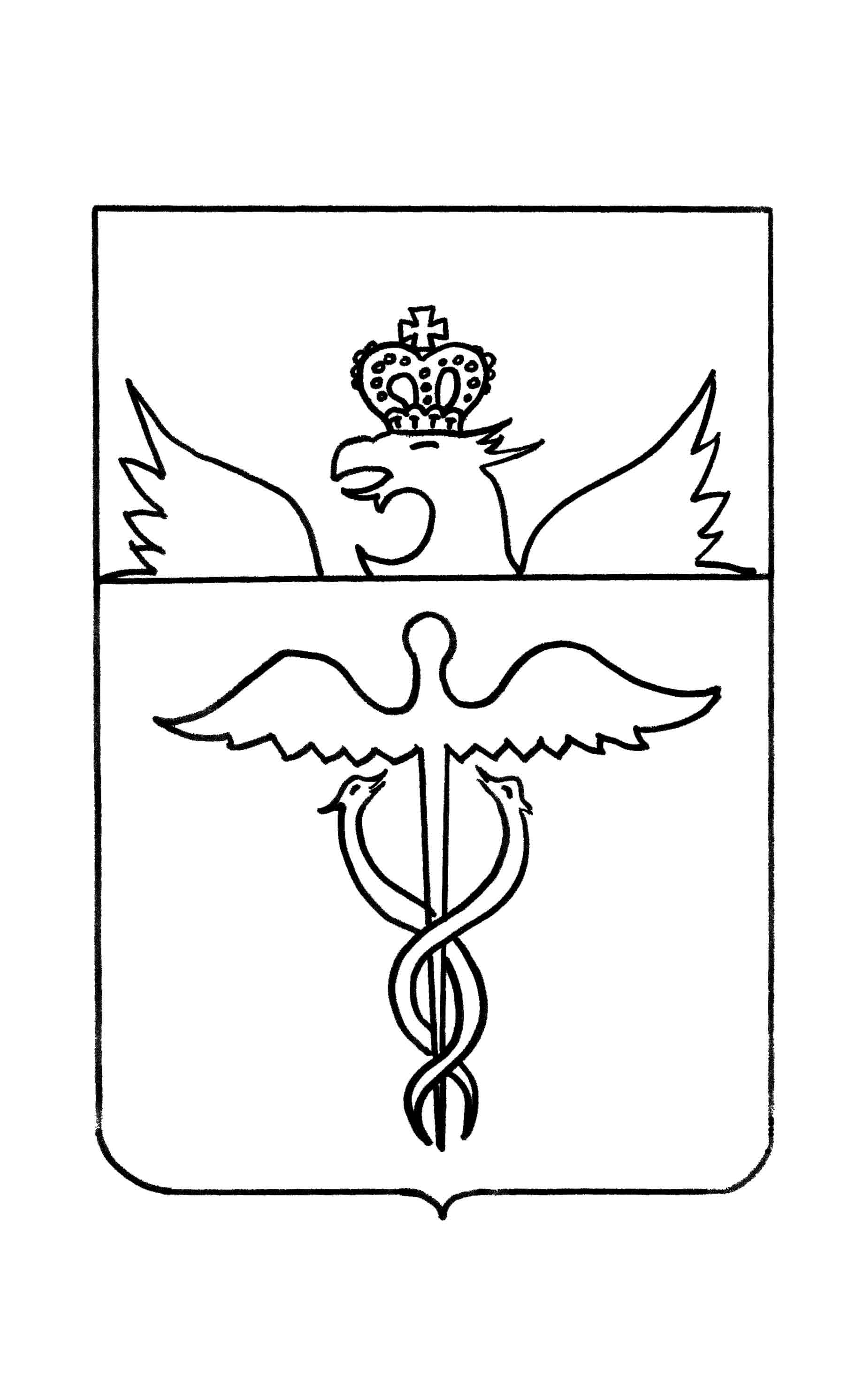 АдминистрацияБутурлиновского городского поселения Бутурлиновского муниципального районаВоронежской областиПостановлениеот 23.09.2021 г. № 400        г. БутурлиновкаО плане работы администрации Бутурлиновского городского поселения на 4 квартал 2021 г.	В соответствии с постановлением администрации Бутурлиновского городского поселения от 31.12.2015 №882 «О регламенте администрации Бутурлиновского городского поселения Бутурлиновского муниципального района Воронежской области», администрация Бутурлиновского городского поселения ПОСТАНОВЛЯЕТ:Утвердить прилагаемый план работы администрации Бутурлиновского городского поселения на 4 квартал 2021 года.Глава администрации Бутурлиновского городского поселения                                                                          А.В. ГоловковУтвержденпостановлением администрацииБутурлиновского городского поселенияот 23.09.2021 г. № 400ПЛАНработы администрации Бутурлиновского городского поселенияна 4 квартал 2021 годаАдминистрацияБутурлиновского городского поселенияБутурлиновского муниципального районаВоронежской областиПостановлениеот 28.09.2021 г. № 406           г. БутурлиновкаОб утверждении Порядка присвоения наименований элементам улично-дорожной сети и элементам планировочной структуры в границах Бутурлиновского городского поселения, изменения, аннулирования таких наименованийВ соответствии с пунктом 21 части 1 статьи 14 Федерального закона от 06.10.2003 № 131-ФЗ «Об общих принципах организации местного самоуправления в Российской Федерации», Уставом Бутурлиновского городского поселения Бутурлиновского муниципального района Воронежской области, администрация Бутурлиновского городского поселенияПОСТАНОВЛЯЕТ:1. Утвердить прилагаемый Порядок присвоения наименований элементам улично-дорожной сети и элементам планировочной структуры в границах Бутурлиновского городского поселения, изменения, аннулирования таких наименований.2. Опубликовать настоящее постановление в официальном периодическом печатном издании «Вестник муниципальных правовых актов Бутурлиновского городского поселения Бутурлиновского муниципального района Воронежской области» и разместить на официальном сайте органов местного самоуправления Бутурлиновского городского поселения Бутурлиновского муниципального района Воронежской области в информационно-телекоммуникационной сети «Интернет».3. Настоящее постановление вступает в силу с момента его официального опубликования.Глава администрации Бутурлиновского городского поселения 								А.В. ГоловковУтвержденпостановлением администрации Бутурлиновского городского поселенияот 28.09.2021 г. № 406Порядокприсвоения наименований элементам улично-дорожной сети и элементам планировочной структуры в границах Бутурлиновского городского поселения, изменения, аннулирования таких наименований1. Общие положения1.1. Настоящий Порядок устанавливает процедуру присвоения наименований элементам улично-дорожной сети (за исключением автомобильных дорог федерального значения, автомобильных дорог регионального или межмуниципального значения), наименований элементам планировочной структуры Бутурлиновского городского поселения, изменения и аннулирования таких наименований в честь выдающихся личностей в целях увековечения их памяти, исторических, знаменательных событий и памятных дат (далее - Порядок).1.2. Настоящий Порядок разработан в соответствии с Федеральными законами от 06.10.2003 № 131-ФЗ «Об общих принципах организации местного самоуправления в Российской Федерации», от 28.12.2013 № 443-ФЗ «О федеральной информационной адресной системе и о внесении изменений в Федеральный закон «Об общих принципах организации местного самоуправления в Российской Федерации», постановлением Правительства Российской Федерации от 19.11.2014 № 1221 «Об утверждении Правил присвоения, изменения и аннулирования адресов», приказом Министерства финансов Российской Федерации от 05.11.2015 № 171Н «Об утверждении Перечня элементов планировочной структуры, элементов улично-дорожной сети, элементов объектов адресации, типов зданий (сооружений), помещений, используемых в качестве реквизитов адреса, и Правил сокращенного наименования адресообразующих элементов» и устанавливает порядок присвоения наименований элементам улично-дорожной сети и элементам планировочной структуры в границах Бутурлиновского городского поселения, изменения, аннулирования таких наименований.1.3. В настоящем Порядке используются следующие основные понятия:элемент улично-дорожной сети - улица, проспект, переулок, проезд, набережная, площадь, бульвар, тупик, съезд, шоссе, аллея и иное;элемент планировочной структуры - зона (массив), район (в том числе жилой район, микрорайон, квартал, промышленный район), территория ведения гражданами садоводства или огородничества для собственных нужд.1.4. Иные понятия, используемые в настоящем Порядке, применяются в тех же значениях, что и в нормативных правовых актах Российской Федерации, Воронежской области.2. Основные требования, предъявляемые к присвоению наименований элементам улично-дорожной сети и элементам планировочной структуры, изменению, аннулированию таких наименований2.1. Основные требования к наименованиям элементов улично-дорожной сети и планировочной структуры (далее также — наименование):а) наименование не должно повторять уже имеющиеся наименования;б) наименование должно естественно вписываться в уже существующую систему наименований;в) наименование должно быть благозвучным, удобным для произношения, легко запоминающимся и отвечать нормам современного русского литературного языка;г) наименование может содержать информацию об историко-культурном развитии Бутурлиновского городского поселения;д) наименование должно соответствовать и опираться на социальные, географические и градостроительные особенности Бутурлиновского городского поселения, конкретного населенного пункта, самого объекта, могут закреплять смысловое значение важных исторических событий.2.2. Присвоение наименований производится в случаях образования новых элементов улично-дорожной сети, элементов планировочной структуры.2.3. Изменение наименования допускается в случаях:а) при изменении статуса и (или) функционального назначения элементов улично-дорожной сети, элементов планировочной структуры;б) в целях устранения дублирования установленных наименований;в) объединения или разделения элементов улично-дорожной сети, элементов планировочной структуры.2.4. Аннулирование наименования производится в случаях прекращения существования (утраты, исчезновения) элемента улично-дорожной сети, элемента планировочной структуры, при объединении 2-х и более элементов улично-дорожной сети, элементов планировочной структуры.2.5. Присвоение, изменение наименований, увековечивающих память выдающихся событий и людей, героев ВОВ, граждан, погибших при защите Отечества, осуществляется с учетом положений пункта 3.5. настоящего Порядка.3. Порядок внесения предложений о присвоении, изменении наименований, аннулирования наименований3.1. Началом действий заинтересованных лиц по присвоению, изменению наименования является опубликованная в печатных местных средствах массовой информации и (или) размещенная в информационно-телекоммуникационной сети «Интернет» соответствующая информация (извещение, уведомление) администрации Бутурлиновского городского поселения.3.2. Информация содержит сведения об элементах улично-дорожной сети, элементах планировочной структуры, которым требуется присвоить, изменить наименование, сроках, месте и форме приема предложений о присвоении, изменении наименований, а также может включать схематические, картографические изображения элементов улично-дорожной сети, элементов планировочной структуры, которым планируется присвоить, изменить наименование.3.3. Предложения о присвоении наименования, об изменении наименований (далее — предложения) могут вносить:а) граждане (в индивидуальном порядке или посредством коллективных обращений);б) юридические лица;в) общественные объединения;г) органы территориального общественного самоуправления;д) органы государственной власти, органы местного самоуправления.3.4. Предложение лиц, указанных в пункте 3.3 настоящего Порядка (далее — инициаторы), должно содержать:а) информацию об инициаторах:для граждан — фамилию, имя, отчество (при наличии), почтовый адрес, контактный телефон, подпись;для юридического лица, общественного объединения, органов территориального общественного самоуправления, органов государственной власти, органов местного самоуправления — наименование, фирменное наименование (при наличии), место нахождения, почтовый адрес, подпись уполномоченного лица;б) предлагаемое наименование и обоснование предлагаемого наименования;в) сведения, указанные в пункте 3.5 настоящего Порядка.3.5. Присвоение наименованиям имен, фамилий выдающихся личностей, известных жителей Бутурлиновского городского поселения, граждан Российской Федерации и иностранных граждан, памятных событий может производиться только новым элементам улично-дорожной сети, элементам планировочной структуры по истечении не менее десяти лет со дня смерти указанных лиц или по прошествии памятного события, в честь погибших при защите Отечества и героев Великой Отечественной войны 1941-1945 годов по истечении срока не более трех лет исчисляемый со дня смерти погибших при защите Отечества, а так же героев Великой Отечественной войны.В случаях, указанных в абзаце первом настоящего пункта, предложение инициатора помимо сведений, указанных в пункте 3.4 настоящего Порядка, также должно содержать биографическую справку о жизни, деятельности и заслугах лиц, краткую историческую справку о событии, содержащую информацию о достоверности события.3.6. При аннулировании наименования Бутурлиновского городского поселения публикует и (или) размещает об этом соответствующую информацию. При этом сбор предложений не осуществляется.В случаях, указанных в пункте 2.4 настоящего Порядка, администрация Бутурлиновского городского поселения направляет в комиссию по присвоению элементам улично-дорожной сети, элементам планировочной структуры, изменению и аннулированию таких наименований информацию о необходимости аннулирования наименования.4. Комиссия по присвоению элементам улично-дорожной сети, элементам планировочной структуры, изменению и аннулированию таких наименований4.1. Для рассмотрения предложений (информации) создается комиссия по присвоению элементам улично-дорожной сети, элементам планировочной структуры (далее также — комиссия).4.2. В состав комиссии включаются депутаты Совета народных депутатов Бутурлиновского городского поселения, представители администрации Бутурлиновского городского поселения, иные лица. К участию в работе комиссии в качестве экспертов могут приглашаться краеведы, историки и представители общественных организаций.Персональный состав, порядок деятельности комиссии утверждаются постановлением администрации Бутурлиновского городского поселения.4.3. Комиссия рассматривает поступившие предложения и(или) информацию и принимает решение, которое в течение пяти рабочих дней со дня его принятия направляется в администрацию Бутурлиновского городского поселения.5. Порядок присвоения, изменения и аннулирования наименований элементам улично-дорожной сети и элементам планировочной структуры5.1. При поступлении решения комиссии администрация Бутурлиновского городского поселения вправе:а) подготовить проект постановления о присвоении, изменении, аннулировании наименования элементу улично-дорожной сети, элементу планировочной структуры;б) в случае, если в решении комиссии содержатся два и более вариантов для одного наименования — осуществить мероприятия по выявлению общественного мнения путем проведения опроса, в том числе с использованием официального сайта органов местного самоуправления Бутурлиновского городского поселения в информационно-телекоммуникационной сети «Интернет». Результаты опроса являются основанием для подготовки проекта постановления о присвоении, изменении наименования элементу улично-дорожной сети, элементу планировочной структуры.5.2. Постановление администрации Бутурлиновского городского поселения о присвоении, изменении, аннулировании наименования элементу улично-дорожной сети, элементу планировочной структуры (далее — постановление) подлежит опубликованию в Вестнике муниципальных правовых актов и размещению на официальном сайте органов местного самоуправления Бутурлиновского городского поселения.5.3. Постановление подлежит обязательному внесению в государственный адресный реестр в течение 3 рабочих дней со дня принятия такого постановления.5.4. Датой присвоения, изменения, аннулирования наименования элементу улично-дорожной сети, элементу планировочной структуры признается дата внесения сведений о наименовании в государственный адресный реестр.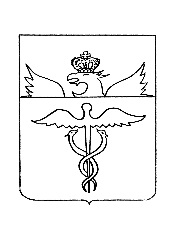 Совет народных депутатовБутурлиновского городского поселенияБутурлиновского муниципального районаВоронежской областиР Е Ш Е Н И Еот 30.09.2021 г. № 55       г. БутурлиновкаО внесении изменений в решение Совета народных депутатов Бутурлиновского городского поселения от 28.12.2020 № 27В соответствии с Бюджетным кодексом Российской Федерации, Уставом Бутурлиновского городского поселения Бутурлиновского муниципального района Воронежской области, решением Совета народных депутатов Бутурлиновского городского поселения от 19.02.2016 № 38 «Об утверждении Положения о бюджетном процессе в Бутурлиновском городском поселении Бутурлиновского муниципального района Воронежской области», Совет народных депутатов Бутурлиновского городского поселенияР Е Ш И Л:1. Внести в решение Совета народных депутатов Бутурлиновского городского поселения от 28.12.2020 № 27 «О бюджете Бутурлиновского городского поселения Бутурлиновского муниципального района Воронежской области на 2021 год и на плановый период 2022 и 2023 годов» следующие изменения:1.1. в части 1.1 статьи 1 «Основные характеристики бюджета Бутурлиновского городского поселения Бутурлиновского муниципального района Воронежской области на 2021 год и на плановый период 2022 и 2023 годов»: 1.1.1. пункт 1) изложить в следующей редакции:«1) прогнозируемый общий объем доходов бюджета Бутурлиновского городского поселения в сумме 404 195,4 тыс. рублей, в том числе безвозмездные поступления в сумме 286 214,4 тыс. рублей, из них:- дотации бюджетам городских поселений на выравнивание уровня бюджетной обеспеченности в сумме 2 792,0 тыс. рублей;- прочие безвозмездные поступления в сумме 10 тыс. рублей;- субсидии бюджетам городских поселений на реализацию программ формирования современной городской среды в сумме 54 216,9 тыс. рублей;- прочие субсидии бюджетам городских поселений в сумме 47 441,7 тыс. рублей;- иные межбюджетные трансферты в сумме 77,7 тыс. рублей;- прочие межбюджетные трансферты в сумме 181 676,1 тыс. рублей;»;1.1.2. в пункте 2) слова «в сумме 348 447,64 тыс. рублей» заменить словами «в сумме 415 880,24 тыс. рублей»;1.2. приложение 1 «Источники внутреннего финансирования дефицита бюджета Бутурлиновского городского поселения на 2021 год и на плановый период 2022 и 2023 годов» изложить в редакции согласно приложению 1 к настоящему решению.1.3. приложение 2 «Поступление доходов бюджета Бутурлиновского городского поселения по кодам видов доходов, подвидов доходов на 2021 год и на плановый период 2022 и 2023 годов» изложить в редакции согласно приложению 2 к настоящему решению.1.4. приложение 5 «Перечень главных администраторов доходов бюджета Бутурлиновского городского поселения на 2021 год и на плановый период 2022 и 2023 годов-органов местного самоуправления Бутурлиновского городского поселения изложить в редакции согласно приложению 3 к настоящему решению.1.5. приложение 8 «Ведомственная структура расходов бюджета Бутурлиновского городского поселения на 2021 год и на плановый период 2022 и 2023 годов» изложить в редакции согласно приложению 4 к настоящему решению.1.6. приложение 9 «Распределение бюджетных ассигнований по разделам, подразделам, целевым статьям (муниципальным программам Бутурлиновского городского поселения), группам видов классификации расходов бюджета Бутурлиновского городского поселения на 2021 год и на плановый период 2022 и 2023 годов» изложить в редакции согласно приложению 5 к настоящему решению.1.7. приложение 10 «Распределение бюджетных ассигнований по целевым статьям (муниципальным программам Бутурлиновского городского поселения), группам видов, разделам, подразделам классификации расходов бюджета Бутурлиновского городского поселения на 2021 год и на плановый период 2022 и 2023 годов» изложить в редакции согласно приложению 6 к настоящему решению.1.8. приложение 12 «Муниципальный дорожный фонд Бутурлиновского городского поселения Бутурлиновского муниципального района Воронежской области на 2021 год и на плановый период 2022 и 2023 годов» изложить в редакции согласно приложению 7 к настоящему решению.2. Опубликовать настоящее решение в официальном периодическом печатном издании «Вестник муниципальных правовых актов Бутурлиновского городского поселения Бутурлиновского муниципального района Воронежской области» и разместить на официальном сайте органов местного самоуправления Бутурлиновского городского поселения Бутурлиновского муниципального района Воронежской области в информационно-телекоммуникационной сети «Интернет».3. Контроль за исполнением настоящего решения возложить на постоянную комиссию Совета народных депутатов по бюджету, налогам, финансам и предпринимательству.Глава Бутурлиновскогогородского поселения							         Е.Н. КоржоваПриложение 1к решению Совета народных депутатовБутурлиновского городского поселенияот 30.09.2021 г. № 55Источники внутреннего финансирования дефицита бюджета Бутурлиновского городского поселения на 2021 год и на плановый период 2022 и 2023 годов Перечень главных администраторов доходов бюджета Бутурлиновского городского поселения на 2021 год и на плановый период 2022 и 2023 годов-органов местного самоуправления Бутурлиновского городского поселения1Постановление администрации Бутурлиновского городского поселения от 23.09.2021 года №400 «О плане работы администрации Бутурлиновского городского поселения на 4 квартал 2021 года»2Постановление администрации Бутурлиновского городского поселения от 28.09.2021 года №406 «Об утверждении Порядка присвоения наименований элементам улично-дорожной сети и элементам планировочной структуры в границах Бутурлиновского городского поселения, изменения, аннулирования таких наименований»3Решение Совета народных депутатов Бутурлиновского городского поселения от 30.09.2021 года №55 «О внесении изменений в решение Совета народных депутатов Бутурлиновского городского поселения от 28.12.2020 №27»№Наименование мероприятийСрокиисполненияОтветственныеза исполнениеВопросы для рассмотрения у главыБутурлиновского городского поселенияВопросы для рассмотрения у главыБутурлиновского городского поселенияВопросы для рассмотрения у главыБутурлиновского городского поселенияВопросы для рассмотрения у главыБутурлиновского городского поселения1Об уборке улиц города ручным и механизированным способами в четвертом квартале 2021 года. в течение 4 кварталаЕ.Н. Бутков, Д.В. Муренец(по согласованию),Д.И. Вереникин(по согласованию)2О мерах по выполнению региональных показателей эффективности развития Бутурлиновского городского поселения за 2021 год в соответствии с заключенным соглашением.ежемесячно в течение 4 кварталаА.В. Головков,Рабочая группа3О формировании и рассмотрении проекта бюджета Бутурлиновского городского поселения на 2022 год и на плановый период 2023 и 2024 годов.ежемесячно в течение 4 кварталаИ.В. Васильева4О мерах по сокращению недоимки по налогам, поступающим в бюджет городского поселения.ежемесячно в течение 4 кварталаИ.В. Васильева,Т.А. Сушкова (по согласованию)5О ходе выполнения работ по обустройству парковой зоны «Лес Победы» по ул. Промышленная, 1 в г. Бутурлиновка Воронежской области (2 очередь)апрель-ноябрьЕ.Н. Бутков,Д.В. Муренец(по согласованию), М.О. Погребняк(по согласованию)6О ходе выполнения работ по реконструкции стадиона по ул. Ленина, 35 в г. Бутурлиновка Воронежской областиапрель-ноябрьЕ.Н. Бутков,Д.В. Муренец(по согласованию),С.В. Лосев (по согласованию)7О ремонте автомобильных дорог общего пользования местного значения в г. Бутурлиновкаиюнь – ноябрьЕ.Н. Бутков,Д.В. Муренец(по согласованию)8О ремонте тротуарных дорожек в г. Бутурлиновкаиюнь – ноябрьЕ.Н. Бутков,Д.В. Муренец(по согласованию)9Об обеспечении бесперебойного функционирования объектов ЖКХ в отопительный сезон 2021-2022 г. г., а также о работе с обращениями граждан по вопросам теплоснабжения и водоснабжения.октябрьЕ.Н. БутковД.В. Муренец(по согласованию),Р.С. Чвилев (по согласованию),Д.В. Доброквашин(по согласованию)10О проведении анализа налогооблагаемой базы по земельному налогу для подготовки проекта решения по установлению ставок налога на 2021 год, и предоставлению льгот по уплате земельного налога в 2022 году.октябрьИ.В. Васильева, Т.А. Сушкова(по согласованию)11Об установке системы видеонаблюдения на территории бульвара, расположенного по адресу: Воронежская область, город Бутурлиновка, в 50 метрах на юго-запад от нежилого здания №69 по ул. ДорожнаяоктябрьЕ.Н. Бутков,Д.В. Муренец(по согласованию)12О ремонте системы водоотведения на территории г. Бутурлиновкаоктябрь - ноябрьЕ.Н. Бутков,Д.В. Муренец(по согласованию),Д.В. Доброквашин(по согласованию)13О подготовке к проведению Общероссийского Дня приема граждан 12 декабря 2021 года.ноябрь - декабрьЛ.А. Рачкова14О результатах, проведенного в 2021 году, капитального ремонта многоквартирных домов в г. БутурлиновкадекабрьЕ.Н. Бутков,М.О. Погребняк(по согласованию)15О результатах проведения годовой инвентаризации основных средств и материалов по администрации городского поселения и муниципальным учреждениям.декабрьЕ.Н. Юрьева16О работе муниципальных учреждений Бутурлиновского городского поселения в зимний период.декабрьС.В. Лосев (по согласованию),Д.Д. Павленко (по согласованию), Г.И. Акиньшина (по согласованию)17О финансировании и организации праздничных мероприятий, посвященных новогодним праздникам.декабрьЕ.Н. Бутков,Д.И. Вереникин(по согласованию), С.В. Лосев(по согласованию),Д.Д. Павленко(по согласованию)18О подготовке материалов к отчету главы Бутурлиновского городского поселения о работе за 2021 год.декабрьЛ.А. Рачкова19О проведении работы по профилактике пожаров в период отопительного сезона и в период проведения праздничных мероприятий.декабрьЕ.Н. БутковПроведение совещаний, заседаний комиссийПроведение совещаний, заседаний комиссийПроведение совещаний, заседаний комиссийПроведение совещаний, заседаний комиссий1Заседания постоянных комиссий при администрации Бутурлиновского городского поселения.в течение годаЕ.Н. Бутков,Л.А. Рачкова2Заседания комиссии по межевым спорам и спорным вопросам по рассмотрению заявлений и обращений граждан по итогам выезда на место.в течение годаМ.В. Ильин3Заседания комиссии по мобилизации налоговых и неналоговых доходов в бюджет Бутурлиновского городского поселения.в течение годаИ.В. Васильева,Т.А. Сушкова(по согласованию)4Заседания жилищной комиссии при администрации Бутурлиновского городского поселения о рассмотрении заявлений граждан и учетных дел.в течение годаЕ.Н. Бутков5Совещание с руководителями коммунальных служб.ежедневно в течение годаА.В. Головков№ п/пНаименованиеКод бюджетной  классификацииСумма  (тыс. рублей)Сумма  (тыс. рублей)Сумма  (тыс. рублей)№ п/пНаименованиеКод бюджетной  классификации2021 год2022 год2023 год123456Источники внутреннего финансирования дефицита бюджета01 00 00 00 00 0000 00011 684,84-4000-40001Бюджетные кредиты от других бюджетов бюджетной системы Российской Федерации01 03 00 00 00 0000 000-4000-4000-40001Погашение  бюджетных кредитов, полученных  от других бюджетов бюджетной системы Российской Федерации  в валюте Российской Федерации01 03 01 00 00 0000 800 -4000-4000-40001Погашение  бюджетами городских поселений  кредитов от других бюджетов бюджетной системы Российской Федерации в валюте Российской Федерации01 03 01 00 13 0000 810-4000-4000-40002Привлечение бюджетных кредитов из других бюджетов бюджетной системы Российской Федерации в валюте Российской Федерации01 03 01 00 00 0000 71044002Привлечение бюджетных кредитов из других бюджетов бюджетной системы Российской Федерации бюджетами городских поселений в валюте Российской Федерации01 03 01 00 13 0000 71044003Изменение остатков средств на счетах по учету средств бюджета01 05 00 00 00 0000 00011 284,84003Увеличение остатков средств бюджетов01 05 00 00 00 0000 500-408 595,4-142201,8-90421,83Увеличение прочих остатков  денежных средств бюджетов городских поселений01 05 02 01 13 0000 510-408 595,4-142201,8-90421,83Уменьшение остатков средств бюджетов01 05 00 00 00 0000 600419 880,24142201,890421,83Уменьшение  прочих остатков  денежных средств бюджетов городских поселений01 05 02 01 13 0000 610419 880,24142201,890421,8                                                                                        Приложение  2                                                                                        Приложение  2                                                                                        Приложение  2                                                                                        Приложение  2                                                                                к решению Совета народных депутатов                                                                                к решению Совета народных депутатов                                                                                к решению Совета народных депутатов                                                                                к решению Совета народных депутатов                                                                              Бутурлиновского городского поселения                                                                              Бутурлиновского городского поселения                                                                              Бутурлиновского городского поселения                                                                              Бутурлиновского городского поселенияот 30.09.2021 г. № 55от 30.09.2021 г. № 55от 30.09.2021 г. № 55от 30.09.2021 г. № 55Поступление доходов бюджета Бутурлиновского городского поселения по кодам видов доходов, подвидов доходов  на 2021 год и на плановый период 2022 и 2023 годовПоступление доходов бюджета Бутурлиновского городского поселения по кодам видов доходов, подвидов доходов  на 2021 год и на плановый период 2022 и 2023 годовПоступление доходов бюджета Бутурлиновского городского поселения по кодам видов доходов, подвидов доходов  на 2021 год и на плановый период 2022 и 2023 годовПоступление доходов бюджета Бутурлиновского городского поселения по кодам видов доходов, подвидов доходов  на 2021 год и на плановый период 2022 и 2023 годовПоступление доходов бюджета Бутурлиновского городского поселения по кодам видов доходов, подвидов доходов  на 2021 год и на плановый период 2022 и 2023 годовКод показателяНаименование показателяСумма (тыс. рублей)Сумма (тыс. рублей)Сумма (тыс. рублей)Код показателяНаименование показателя2021 год2022 год2023 год000 8 50 00000 00 0000 000ВСЕГО  404 195,40102 361,0792 477,07000 1 00 00000 00 0000 000НАЛОГОВЫЕ И НЕНАЛОГОВЫЕ  ДОХОДЫ117 981,080 335,082 255,0000 1 01 00000 00 0000 000НАЛОГИ НА ПРИБЫЛЬ, ДОХОДЫ36 000,028 100,029 200,0000 1 01 02000 01 0000 110Налог на доходы физических лиц36 000,028 100,029 200,0000 1 01 02010 01 0000 110Налог на доходы физических лиц с доходов, источником которых является налоговый агент, за исключением доходов, в отношении которых исчисление и уплата налога осуществляются в соответствии со статьями 227, 227.1 и 228 Налогового кодекса РФ35 922,028 016,029 110,0000 1 01 02020 01 0000 110Налог на доходы физических лиц с доходов, полученных от осуществления деятельности физическими лицами, зарегистрированными в качестве индивидуальных предпринимателей, нотариусов, занимающихся частной практикой, адвокатов, учредивших адвокатские кабинеты, и других лиц, занимающихся частной практикой, в соответствии со статьей 227 Налогового кодекса РФ40,045,050,0000 1 01 02030 01 0000 110Налог на доходы физических лиц с доходов, полученных физическими лицами в соответствии со статьей 228 Налогового Кодекса РФ38,039,040,0000 1 03 00000 00 0000 000 Налоги на товары (работы, услуги), реализуемые на территории Российской Федерации4 940,05 387,05 607,0000 1 03 02230 01 0000 110 Доходы от уплаты акцизов на дизельное топливо, подлежащие распределению между  бюджетами  субъектов Российской Федерации и местными бюджетами с учетом  установленных дифференцированных нормативов отчислений в местные бюджеты 1 921,72 095,52 181,1000 1 03 02240 01 0000 110 Доходы от уплаты акцизов на моторные масла для дизельных и (или) карбюраторных (инжекторных) двигателей, подлежащие распределению между  бюджетами  субъектов Российской Федерации и местными бюджетами с учетом  установленных дифференцированных нормативов отчислений в местные бюджеты 14,816,216,8000 1 03 02250 01 0000 110 Доходы от уплаты акцизов на автомобильный бензин, подлежащие распределению между  бюджетами  субъектов Российской Федерации и местными бюджетами с учетом  установленных дифференцированных нормативов отчислений в местные бюджеты 3 003,53 275,33 409,1000 1 05 00000 00 0000 000НАЛОГИ НА СОВОКУПНЫЙ ДОХОД3 300,01 500,01 500,0000 1 05 03000 01 0000 000Единый сельскохозяйственный налог3 300,01 500,01 500,0000 1 05 03010 01 0000 110Единый сельскохозяйственный налог3 300,01 500,01 500,0000 1 06 00000 00 0000 000НАЛОГИ НА ИМУЩЕСТВО41 193,038 800,039 400,0000 1 06 01000 00 0000 110Налог на имущество физических лиц6 500,05 500,05 500,0000 1 06 01030 13 0000 110Налог на имущество физических лиц, взимаемый по ставкам, применяемым к объектам налогообложения, расположенным в  границах городских поселений6 500,05 500,05 500,0000 1 06 06000 00 0000 110Земельный налог34 693,033 300,033 900,0000 1 06 06030 00 0000 110Земельный налог с организаций22 842,021 600,022 000,0000 1 06 06033 13 0000 110Земельный налог  с организаций, обладающих земельным участком, расположенным в границах городских поселений22 842,021 600,022 000,0000 1 06 06040 00 0000 110Земельный налог с физических лиц11 851,011 700,011 900,0000 1 06 06043 13 0000 110Земельный налог с физических лиц, обладающих земельным участком, расположенным в границах городских поселений11 851,011 700,011 900,0000 1 11 00000 00 0000 000ДОХОДЫ ОТ ИСПОЛЬЗОВАНИЯ ИМУЩЕСТВА, НАХОДЯЩЕГОСЯ В ГОСУДАРСТВЕННОЙ И МУНИЦИПАЛЬНОЙ СОБСТВЕННОСТИ11 156,06 156,06 156,0000 1 11 05000 00 0000 120Доходы, получаемые в виде арендной либо иной платы за передачу в возмездное пользование государственного и муниципального имущества (за исключением имущества бюджетных и  автономных учреждений, а также имущества государственных и муниципальных унитарных предприятий, в том числе казенных)10 850,05 850,05 850,0000 1 11 05010 00 0000 120Доходы, получаемые в виде арендной платы за земельные участки, государственная собственность на которые не разграничена, а также средства от продажи права на заключение договоров аренды указанных земельных участков.    10 500,05 500,05 500,0000 1 11 05013 13 0000 120Доходы, получаемые в виде арендной платы за земельные участки, государственная собственность на которые не разграничена и которые расположены в границах городских поселений, а также средства от продажи права на заключение договоров аренды указанных земельных участков10 500,05 500,05 500,0000 1 11 05020 00 0000 120Доходы, получаемые в виде арендной платы за земли после разграничения  государственной  собственности на землю , а также средства от продажи права на заключение договоров аренды указанных земельных участков (за исключением земельных участков бюджетных и автономных учреждений).    350,0350,0350,0000 1 11 05025 13 0000 120Доходы , получаемые в виде арендной платы, а также средства от продажи права на заключение договоров аренды за земли, находящиеся в собственности городских  поселений (за исключением земельных участков муниципальных бюджетных и автономных учреждений)350,0350,0350,0000 1 11 05030 00 0000 120Доходы от сдачи в аренду имущества, находящегося в оперативном управлении органов государственной власти, органов местного самоуправления, государственных внебюджетных фондов и созданных ими учреждений (за исключением имущества бюджетных и автономных учреждений)0,00,00,0000 1 11 05035 13 0000 120Доходы от сдачи в аренду имущества, находящегося в оперативном управлении органов управления городских поселений и созданных ими учреждений (за исключением имущества муниципальных бюджетных и автономных учреждений)0,00,00,0000 1 11 07000 00 0000 120Платежи от государственных и муниципальных унитарных предприятий6,06,06,0000 1 11 07010 00 0000 120Доходы от перечисления части прибыли государственных и муниципальных унитарных предприятий, остающейся после уплаты налогов и обязательных платежей6,06,06,0000 1 11 07015 13 0000 120Доходы от перечисления части прибыли, остающейся после уплаты налогов и иных  обязательных платежей  муниципальных унитарных предприятий, созданных городскими поселениями6,06,06,0000 1 11 09045 13 0000 120Прочие поступления от использовния имущества, находящегося в собственности городских поселений300,0300,0300,0000 1 11 09045 13 0000 120Прочие поступления от использовния имущества, находящегося в собственности городских поселений300,0300,0300,0000 1 11 09045 13 0000 120Прочие поступления от использовния имущества, находящегося в собственности городских поселений300,0300,0300,0000 1 13 00000 00 0000 000ДОХОДЫ ОТ ОКАЗАНИЯ ПЛАТНЫХ УСЛУГ (РАБОТ) И КОМПЕНСАЦИИ ЗАТРАТ ГОСУДАРСТВА92,092,092,0000 1 13 01000 00 0000 130Доходы от оказания платных услуг (работ)92,092,092,0000 1 13 01990 00 0000 130Прочие доходы от оказания платных услуг (работ)92,092,092,0000 1 13 01995 13 0000 130Прочие доходы от оказания платных услуг (работ) получателями средств бюджетов городских поселений92,092,092,0000 1 14 00000 00 0000 000ДОХОДЫ ОТ ПРОДАЖИ МАТЕРИАЛЬНЫХ И НЕМАТЕРИАЛЬНЫХ АКТИВОВ21 000,00,00,0000 1 14 02000 00 0000 000Доходы от реализации имущества, находящегося в государственной и муниципальной собственности (за исключением движимого  имущества бюджетных и автономных учреждений, а также имущества государственных и муниципальных унитарных предприятий, в том числе казенных)2 000,00,00,0000 1 14 02050 13 0000 410Доходы от реализации имущества, находящегося в собственности городских поселений  (за исключением движимого  имущества муниципальных бюджетных и автономных учреждений, а также имущества муниципальных унитарных предприятий, в том числе казенных),в части реализации основных средств по указанному имуществу2 000,00,00,0000 1 14 02053 13 0000 410Доходы от реализации иного  имущества, находящегося в  собственности городских поселений (за исключением имущества муниципальных бюджетных и автономных учреждений, а также имущества муниципальных унитарных предприятий, в том числе казенных), в части реализации основных средств по указанному имуществу2 000,00,00,0000 1 14 06000 00 0000 430Доходы от продажи земельных участков, находящихся в государственной и муниципальной собственности 19 000,00,00,0000 1 14 06010 00 0000 430Доходы от продажи земельных участков, государственная собственность на которые не разграничена19 000,00,00,0000 1 14 06013 13 0000 430Доходы от продажи земельных участков, государственная собственность на которые не разграничена и которые расположены в границах городских  поселений19 000,00,00,0000 1 17 00000 00 0000 000ПРОЧИЕ НЕНАЛОГОВЫЕ ДОХОДЫ300,0300,0300,0000 1 17 05000 00 0000 180Прочие неналоговые доходы300,0300,0300,0000 1 17 05050 13 0000 180Прочие неналоговые доходы бюджетов городских  поселений300,0300,0300,0000 2 00 00000 00 0000 000Безвозмездные поступления286 214,4022 026,0710 222,07000 2 02 00000 00 0000 000 Безвозмездные поступления от других бюджетов бюджетной системы РФ286 204,4022 016,0710 212,07000 2 02 10000 00 0000 150Дотации бюджетам  бюджетной системы  РФ 2 792,01 965,02 034,0000 2 02 15001 00 0000 150Дотации на выравнивание бюджетной обеспеченности2 792,01 965,02 034,0000 2 02 15001 13 0000 150Дотации  бюджетам городских поселений на выравнивание бюджетной обеспеченности 2 792,01 965,02 034,0000 2 02 20000 00 0000 150Субсидии бюджетам бюджетной системы РФ (межбюджетные субсидии)101 658,65 000,07 000,0000 2 02 25555 13 0000 150Субсидии бюджетам городских поселений на реализацию программ формирования современной городской среды54 216,95 000,07 000,0000 2 02 29999 00 0000 150Прочие субсидии47 441,70,00,0000 2 02 29999 13 0000 150Прочие субсидии бюджетам городских поселений47 441,70,00,0000 2 02 45160 00 0000 150Иные межбюджетные трансферты77,700,000,00000 2 02 45160 13 0000 150Иные межбюджетные трансферты77,7000 2 02 49999 00 0000 150Прочие межбюджетные трансферты181 676,1015 051,071 178,07000 2 02 49999 13 0000 150Прочие межбюджетные трансферты181 676,1015 051,071 178,07000 2 07 00000 00 0000 150Прочие безвозмездные поступления10,010,010,0000 2 07 05000 13 0000 150Прочие безвозмездные поступления в бюджеты городских поселений10,010,010,0000 2 07 05030 13 0000 150Прочие безвозмездные поступления в бюджеты городских поселений10,010,010,0                 Приложение  3к решению Совета народных депутатов  Бутурлиновского городского поселенияот 30.09.2021 г. № 55Код бюджетной классификации Российской ФедерацииКод бюджетной классификации Российской ФедерацииКод бюджетной классификации Российской ФедерацииКод бюджетной классификации Российской ФедерацииКод бюджетной классификации Российской ФедерацииНаименование главного администратора  доходовНаименование главного администратора  доходовНаименование главного администратора  доходовглавного администратора доходов главного администратора доходов доходов бюджетадоходов бюджетадоходов бюджета914914Администрация Бутурлиновского городского поселения Бутурлиновского муниципального района Воронежской областиАдминистрация Бутурлиновского городского поселения Бутурлиновского муниципального района Воронежской областиАдминистрация Бутурлиновского городского поселения Бутурлиновского муниципального района Воронежской области9149141 11 01050 13 0000 1201 11 01050 13 0000 1201 11 01050 13 0000 120Доходы в виде прибыли, приходящейся на доли в уставных (складочных) капиталах хозяйственных товариществ и обществ, или дивидендов по акциям, принадлежащим городским поселениямДоходы в виде прибыли, приходящейся на доли в уставных (складочных) капиталах хозяйственных товариществ и обществ, или дивидендов по акциям, принадлежащим городским поселениямДоходы в виде прибыли, приходящейся на доли в уставных (складочных) капиталах хозяйственных товариществ и обществ, или дивидендов по акциям, принадлежащим городским поселениям9149141 11 05025 13 0000 1201 11 05025 13 0000 1201 11 05025 13 0000 120Доходы, получаемые в виде арендной платы, а также средства от продажи права на заключение договоров аренды за земли, находящиеся в собственности городских поселений (за исключением земельных участков муниципальных бюджетных и автономных учреждений)Доходы, получаемые в виде арендной платы, а также средства от продажи права на заключение договоров аренды за земли, находящиеся в собственности городских поселений (за исключением земельных участков муниципальных бюджетных и автономных учреждений)Доходы, получаемые в виде арендной платы, а также средства от продажи права на заключение договоров аренды за земли, находящиеся в собственности городских поселений (за исключением земельных участков муниципальных бюджетных и автономных учреждений)9149141 11 05035 13 0000 1201 11 05035 13 0000 1201 11 05035 13 0000 120Доходы от сдачи в аренду имущества, находящегося в оперативном управлении органов управления городских поселений   и созданных    ими         учреждений (за исключением имущества муниципальных бюджетных и автономных учреждений)Доходы от сдачи в аренду имущества, находящегося в оперативном управлении органов управления городских поселений   и созданных    ими         учреждений (за исключением имущества муниципальных бюджетных и автономных учреждений)Доходы от сдачи в аренду имущества, находящегося в оперативном управлении органов управления городских поселений   и созданных    ими         учреждений (за исключением имущества муниципальных бюджетных и автономных учреждений)9149141 11 05075 13 0000 1201 11 05075 13 0000 1201 11 05075 13 0000 120Доходы от сдачи в аренду имущества, составляющего казну городских поселений (за исключением земельных участков)  Доходы от сдачи в аренду имущества, составляющего казну городских поселений (за исключением земельных участков)  Доходы от сдачи в аренду имущества, составляющего казну городских поселений (за исключением земельных участков)  9149141 11 05314 13 0000 1201 11 05314 13 0000 1201 11 05314 13 0000 120Плата по соглашениям об установлении сервитута, заключенным органами местного самоуправления городских поселений, государственными или муниципальными предприятиями либо государственными или муниципальными учреждениями в отношении земельных участков, государственная собственность на которые не разграничена и которые расположены в границах городских поселенийПлата по соглашениям об установлении сервитута, заключенным органами местного самоуправления городских поселений, государственными или муниципальными предприятиями либо государственными или муниципальными учреждениями в отношении земельных участков, государственная собственность на которые не разграничена и которые расположены в границах городских поселенийПлата по соглашениям об установлении сервитута, заключенным органами местного самоуправления городских поселений, государственными или муниципальными предприятиями либо государственными или муниципальными учреждениями в отношении земельных участков, государственная собственность на которые не разграничена и которые расположены в границах городских поселений9149141 11 05325 13 0000 1201 11 05325 13 0000 1201 11 05325 13 0000 120Плата по соглашениям об установлении сервитута, заключенным органами местного самоуправления городских поселений, государственными или муниципальными предприятиями либо государственными или муниципальными учреждениями в отношении земельных участков, находящихся в собственности городских поселенийПлата по соглашениям об установлении сервитута, заключенным органами местного самоуправления городских поселений, государственными или муниципальными предприятиями либо государственными или муниципальными учреждениями в отношении земельных участков, находящихся в собственности городских поселенийПлата по соглашениям об установлении сервитута, заключенным органами местного самоуправления городских поселений, государственными или муниципальными предприятиями либо государственными или муниципальными учреждениями в отношении земельных участков, находящихся в собственности городских поселений914914111 07015 13 0000 120111 07015 13 0000 120111 07015 13 0000 120Доходы от перечисления части прибыли, остающейся после уплаты налогов и иных обязательных платежей муниципальных унитарных предприятий, созданных городскими поселениямиДоходы от перечисления части прибыли, остающейся после уплаты налогов и иных обязательных платежей муниципальных унитарных предприятий, созданных городскими поселениямиДоходы от перечисления части прибыли, остающейся после уплаты налогов и иных обязательных платежей муниципальных унитарных предприятий, созданных городскими поселениями9149141 11 08050 13 0000 1201 11 08050 13 0000 1201 11 08050 13 0000 120Средства, получаемые от передачи имущества, находящегося в собственности городских поселений (за исключением имущества муниципальных бюджетных и автономных учреждений, а также имущества муниципальных унитарных предприятий, в том числе казенных), в залог, в доверительное управлениеСредства, получаемые от передачи имущества, находящегося в собственности городских поселений (за исключением имущества муниципальных бюджетных и автономных учреждений, а также имущества муниципальных унитарных предприятий, в том числе казенных), в залог, в доверительное управлениеСредства, получаемые от передачи имущества, находящегося в собственности городских поселений (за исключением имущества муниципальных бюджетных и автономных учреждений, а также имущества муниципальных унитарных предприятий, в том числе казенных), в залог, в доверительное управление9149141 11 09035 13 0000 1201 11 09035 13 0000 1201 11 09035 13 0000 120Доходы от эксплуатации и использования имущества автомобильных дорог, находящихся в собственности городских поселенийДоходы от эксплуатации и использования имущества автомобильных дорог, находящихся в собственности городских поселенийДоходы от эксплуатации и использования имущества автомобильных дорог, находящихся в собственности городских поселений9149141 11 09045 13 0000 1201 11 09045 13 0000 1201 11 09045 13 0000 120Прочие поступления от использования имущества, находящегося в собственности городских поселений (за исключением имущества муниципальных бюджетных и автономных учреждений, а также имущества муниципальных унитарных предприятий, в том числе казенных)Прочие поступления от использования имущества, находящегося в собственности городских поселений (за исключением имущества муниципальных бюджетных и автономных учреждений, а также имущества муниципальных унитарных предприятий, в том числе казенных)Прочие поступления от использования имущества, находящегося в собственности городских поселений (за исключением имущества муниципальных бюджетных и автономных учреждений, а также имущества муниципальных унитарных предприятий, в том числе казенных)9149141 11 09045 13 0001 1201 11 09045 13 0001 1201 11 09045 13 0001 120Прочие поступления от использования имущества, находящегося в собственности городских поселений (за исключением имущества муниципальных бюджетных и автономных учреждений, а также имущества муниципальных унитарных предприятий, в том числе казенных)-платежи, взимаемые за наем жилых помещений муниципального жилищного фондаПрочие поступления от использования имущества, находящегося в собственности городских поселений (за исключением имущества муниципальных бюджетных и автономных учреждений, а также имущества муниципальных унитарных предприятий, в том числе казенных)-платежи, взимаемые за наем жилых помещений муниципального жилищного фондаПрочие поступления от использования имущества, находящегося в собственности городских поселений (за исключением имущества муниципальных бюджетных и автономных учреждений, а также имущества муниципальных унитарных предприятий, в том числе казенных)-платежи, взимаемые за наем жилых помещений муниципального жилищного фонда9149141 13 01995 13 0000 1301 13 01995 13 0000 1301 13 01995 13 0000 130Прочие доходы от оказания платных услуг (работ) получателями средств бюджетов городских поселенийПрочие доходы от оказания платных услуг (работ) получателями средств бюджетов городских поселенийПрочие доходы от оказания платных услуг (работ) получателями средств бюджетов городских поселений9149141 13 02995 13 0000 1301 13 02995 13 0000 1301 13 02995 13 0000 130Прочие доходы от компенсации затрат  бюджетов городских поселенийПрочие доходы от компенсации затрат  бюджетов городских поселенийПрочие доходы от компенсации затрат  бюджетов городских поселений9149141 14 01050 13 0000 4101 14 01050 13 0000 4101 14 01050 13 0000 410Доходы от продажи квартир, находящихся в собственности городских поселенийДоходы от продажи квартир, находящихся в собственности городских поселенийДоходы от продажи квартир, находящихся в собственности городских поселений9149141 14 02052 13 0000 4101 14 02052 13 0000 4101 14 02052 13 0000 410Доходы от реализации имущества, находящегося в оперативном управлении учреждений, находящихся в ведении органов управления городских поселений (за исключением имущества муниципальных бюджетных и автономных учреждений), в части реализации основных средств по указанному имуществуДоходы от реализации имущества, находящегося в оперативном управлении учреждений, находящихся в ведении органов управления городских поселений (за исключением имущества муниципальных бюджетных и автономных учреждений), в части реализации основных средств по указанному имуществуДоходы от реализации имущества, находящегося в оперативном управлении учреждений, находящихся в ведении органов управления городских поселений (за исключением имущества муниципальных бюджетных и автономных учреждений), в части реализации основных средств по указанному имуществу9149141 14 02053 13 0000 4101 14 02053 13 0000 4101 14 02053 13 0000 410Доходы от реализации иного имущества, находящегося в собственности городских поселений (за исключением имущества муниципальных бюджетных и автономных учреждений, а также имущества муниципальных унитарных предприятий, в том числе казенных), в части реализации основных средств по указанному имуществуДоходы от реализации иного имущества, находящегося в собственности городских поселений (за исключением имущества муниципальных бюджетных и автономных учреждений, а также имущества муниципальных унитарных предприятий, в том числе казенных), в части реализации основных средств по указанному имуществуДоходы от реализации иного имущества, находящегося в собственности городских поселений (за исключением имущества муниципальных бюджетных и автономных учреждений, а также имущества муниципальных унитарных предприятий, в том числе казенных), в части реализации основных средств по указанному имуществу9149141 14 02052 13 0000 4401 14 02052 13 0000 4401 14 02052 13 0000 440Доходы от реализации имущества, находящегося в оперативном управлении учреждений, находящихся в ведении органов управления городских поселений (за исключением имущества муниципальных бюджетных и автономных учреждений), в части реализации материальных запасов по указанному имуществуДоходы от реализации имущества, находящегося в оперативном управлении учреждений, находящихся в ведении органов управления городских поселений (за исключением имущества муниципальных бюджетных и автономных учреждений), в части реализации материальных запасов по указанному имуществуДоходы от реализации имущества, находящегося в оперативном управлении учреждений, находящихся в ведении органов управления городских поселений (за исключением имущества муниципальных бюджетных и автономных учреждений), в части реализации материальных запасов по указанному имуществу9149141 14 02053 13 0000 4401 14 02053 13 0000 4401 14 02053 13 0000 440Доходы от реализации иного имущества, находящегося в собственности городских поселений (за исключением имущества муниципальных бюджетных и автономных учреждений, а также имущества муниципальных унитарных предприятий, в том числе казенных), в части реализации материальных запасов по указанному имуществуДоходы от реализации иного имущества, находящегося в собственности городских поселений (за исключением имущества муниципальных бюджетных и автономных учреждений, а также имущества муниципальных унитарных предприятий, в том числе казенных), в части реализации материальных запасов по указанному имуществуДоходы от реализации иного имущества, находящегося в собственности городских поселений (за исключением имущества муниципальных бюджетных и автономных учреждений, а также имущества муниципальных унитарных предприятий, в том числе казенных), в части реализации материальных запасов по указанному имуществу9149141 14 06025 13 0000 4301 14 06025 13 0000 4301 14 06025 13 0000 430Доходы от продажи земельных участков, находящихся в собственности городских поселений (за исключением земельных участков муниципальных бюджетных и автономных учреждений)Доходы от продажи земельных участков, находящихся в собственности городских поселений (за исключением земельных участков муниципальных бюджетных и автономных учреждений)Доходы от продажи земельных участков, находящихся в собственности городских поселений (за исключением земельных участков муниципальных бюджетных и автономных учреждений)9149141 15 02050 13 0000 1401 15 02050 13 0000 1401 15 02050 13 0000 140Платежи, взимаемые органами местного самоуправления (организациями) городских поселений за выполнение определенных функцийПлатежи, взимаемые органами местного самоуправления (организациями) городских поселений за выполнение определенных функцийПлатежи, взимаемые органами местного самоуправления (организациями) городских поселений за выполнение определенных функций9149141 16 10031 13 0000 1401 16 10031 13 0000 1401 16 10031 13 0000 140Возмещение ущерба при возникновении иных страховых случаев, когда выгодоприобретателями выступают получатели средств бюджета городских поселенийВозмещение ущерба при возникновении иных страховых случаев, когда выгодоприобретателями выступают получатели средств бюджета городских поселенийВозмещение ущерба при возникновении иных страховых случаев, когда выгодоприобретателями выступают получатели средств бюджета городских поселений9149141 16 10032 13 0000 1401 16 10032 13 0000 1401 16 10032 13 0000 140Прочее возмещение ущерба, причиненного муниципальному имуществу городского поселения (за исключением имущества, закрепленного за муниципальными бюджетными (автономными) учреждениями, унитарными предприятиями)Прочее возмещение ущерба, причиненного муниципальному имуществу городского поселения (за исключением имущества, закрепленного за муниципальными бюджетными (автономными) учреждениями, унитарными предприятиями)Прочее возмещение ущерба, причиненного муниципальному имуществу городского поселения (за исключением имущества, закрепленного за муниципальными бюджетными (автономными) учреждениями, унитарными предприятиями)9149141 16 10061 13 0000 1401 16 10061 13 0000 1401 16 10061 13 0000 140Платежи в целях возмещения убытков, причиненных уклонением от заключения с муниципальным органом городского поселения (муниципальным казенным учреждением) муниципального контракта, а также иные денежные средства, подлежащие зачислению в бюджет городского поселения за нарушение законодательства Российской Федерации о контрактной системе в сфере закупок товаров, работ, услуг для обеспечения государственных и муниципальных нужд (за исключением муниципального контракта, финансируемого за счет средств муниципального дорожного фонда)Платежи в целях возмещения убытков, причиненных уклонением от заключения с муниципальным органом городского поселения (муниципальным казенным учреждением) муниципального контракта, а также иные денежные средства, подлежащие зачислению в бюджет городского поселения за нарушение законодательства Российской Федерации о контрактной системе в сфере закупок товаров, работ, услуг для обеспечения государственных и муниципальных нужд (за исключением муниципального контракта, финансируемого за счет средств муниципального дорожного фонда)Платежи в целях возмещения убытков, причиненных уклонением от заключения с муниципальным органом городского поселения (муниципальным казенным учреждением) муниципального контракта, а также иные денежные средства, подлежащие зачислению в бюджет городского поселения за нарушение законодательства Российской Федерации о контрактной системе в сфере закупок товаров, работ, услуг для обеспечения государственных и муниципальных нужд (за исключением муниципального контракта, финансируемого за счет средств муниципального дорожного фонда)9149141 16 10062 13 0000 1401 16 10062 13 0000 1401 16 10062 13 0000 140Платежи в целях возмещения убытков, причиненных уклонением от заключения с муниципальным органом городского поселения (муниципальным казенным учреждением) муниципального контракта, финансируемого за счет средств муниципального дорожного фонда, а также иные денежные средства, подлежащие зачислению в бюджет городского поселения за нарушение законодательства Российской Федерации о контрактной системе в сфере закупок товаров, работ, услуг для обеспечения государственных и муниципальных нуждПлатежи в целях возмещения убытков, причиненных уклонением от заключения с муниципальным органом городского поселения (муниципальным казенным учреждением) муниципального контракта, финансируемого за счет средств муниципального дорожного фонда, а также иные денежные средства, подлежащие зачислению в бюджет городского поселения за нарушение законодательства Российской Федерации о контрактной системе в сфере закупок товаров, работ, услуг для обеспечения государственных и муниципальных нуждПлатежи в целях возмещения убытков, причиненных уклонением от заключения с муниципальным органом городского поселения (муниципальным казенным учреждением) муниципального контракта, финансируемого за счет средств муниципального дорожного фонда, а также иные денежные средства, подлежащие зачислению в бюджет городского поселения за нарушение законодательства Российской Федерации о контрактной системе в сфере закупок товаров, работ, услуг для обеспечения государственных и муниципальных нужд9149141 16 07010 13 0000 1401 16 07010 13 0000 1401 16 07010 13 0000 140Штрафы, неустойки, пени, уплаченные в случае просрочки исполнения поставщиком (подрядчиком, исполнителем) обязательств, предусмотренных муниципальным контрактом, заключенным муниципальным органом, казенным учреждением городского поселенияШтрафы, неустойки, пени, уплаченные в случае просрочки исполнения поставщиком (подрядчиком, исполнителем) обязательств, предусмотренных муниципальным контрактом, заключенным муниципальным органом, казенным учреждением городского поселенияШтрафы, неустойки, пени, уплаченные в случае просрочки исполнения поставщиком (подрядчиком, исполнителем) обязательств, предусмотренных муниципальным контрактом, заключенным муниципальным органом, казенным учреждением городского поселения9149141 16 07090 13 0000 1401 16 07090 13 0000 1401 16 07090 13 0000 140Иные штрафы, неустойки, пени, уплаченные в соответствии с законом или договором в случае неисполнения или ненадлежащего исполнения обязательств перед муниципальным органом, (муниципальным казенным учреждением) городского поселенияИные штрафы, неустойки, пени, уплаченные в соответствии с законом или договором в случае неисполнения или ненадлежащего исполнения обязательств перед муниципальным органом, (муниципальным казенным учреждением) городского поселенияИные штрафы, неустойки, пени, уплаченные в соответствии с законом или договором в случае неисполнения или ненадлежащего исполнения обязательств перед муниципальным органом, (муниципальным казенным учреждением) городского поселения9149141 17 01050 13 0000 1801 17 01050 13 0000 1801 17 01050 13 0000 180Невыясненные поступления, зачисляемые в бюджеты городских поселенийНевыясненные поступления, зачисляемые в бюджеты городских поселенийНевыясненные поступления, зачисляемые в бюджеты городских поселений9149141 17 05050 13 0000 1801 17 05050 13 0000 1801 17 05050 13 0000 180Прочие неналоговые доходы бюджетов городских поселенийПрочие неналоговые доходы бюджетов городских поселенийПрочие неналоговые доходы бюджетов городских поселений9149141 17 05050 13 0001 1801 17 05050 13 0001 1801 17 05050 13 0001 180Прочие неналоговые доходы    бюджетов городских поселений (платежи за право на заключение договоров на размещение нестационарных торговых объектов)Прочие неналоговые доходы    бюджетов городских поселений (платежи за право на заключение договоров на размещение нестационарных торговых объектов)Прочие неналоговые доходы    бюджетов городских поселений (платежи за право на заключение договоров на размещение нестационарных торговых объектов)9149141 17 15030 13 0001 1501 17 15030 13 0001 1501 17 15030 13 0001 150Инициативные платежи, зачисляемые в бюджеты городских поселений (инициативные платежи от юридических лиц)Инициативные платежи, зачисляемые в бюджеты городских поселений (инициативные платежи от юридических лиц)Инициативные платежи, зачисляемые в бюджеты городских поселений (инициативные платежи от юридических лиц)9149141 17 15030 13 0002 1501 17 15030 13 0002 1501 17 15030 13 0002 150Инициативные платежи, зачисляемые в бюджеты городских поселений (инициативные платежи от физических лиц)Инициативные платежи, зачисляемые в бюджеты городских поселений (инициативные платежи от физических лиц)Инициативные платежи, зачисляемые в бюджеты городских поселений (инициативные платежи от физических лиц)9149142 02 15001 13 0000 1502 02 15001 13 0000 1502 02 15001 13 0000 150Дотации бюджетам городских поселений на выравнивание бюджетной обеспеченностиДотации бюджетам городских поселений на выравнивание бюджетной обеспеченностиДотации бюджетам городских поселений на выравнивание бюджетной обеспеченности9149142 02 15002 13 0000 1502 02 15002 13 0000 1502 02 15002 13 0000 150Дотации бюджетам городских поселений на поддержку мер по обеспечению сбалансированности бюджетовДотации бюджетам городских поселений на поддержку мер по обеспечению сбалансированности бюджетовДотации бюджетам городских поселений на поддержку мер по обеспечению сбалансированности бюджетов9149142 02 15009 13 0000 1502 02 15009 13 0000 1502 02 15009 13 0000 150Дотации бюджетам городских поселений на частичную компенсацию дополнительных расходов на повышение оплаты труда работников бюджетной сферыДотации бюджетам городских поселений на частичную компенсацию дополнительных расходов на повышение оплаты труда работников бюджетной сферыДотации бюджетам городских поселений на частичную компенсацию дополнительных расходов на повышение оплаты труда работников бюджетной сферы9149142 02 19999 13 0000 1502 02 19999 13 0000 1502 02 19999 13 0000 150Прочие дотации бюджетам городских поселенийПрочие дотации бюджетам городских поселенийПрочие дотации бюджетам городских поселений9149142 02 20077 13 0000 1502 02 20077 13 0000 1502 02 20077 13 0000 150Субсидии бюджетам городских поселений на софинансирование капитальных вложений  в объекты муниципальной собственностиСубсидии бюджетам городских поселений на софинансирование капитальных вложений  в объекты муниципальной собственностиСубсидии бюджетам городских поселений на софинансирование капитальных вложений  в объекты муниципальной собственности9149142 02 20216 13 0000 1502 02 20216 13 0000 1502 02 20216 13 0000 150Субсидии бюджетам городских поселений на осуществление дорожной деятельности  в отношении автомобильных  дорог общего пользования, а также капитального ремонта и ремонта дворовых территорий многоквартирных домов, проездов к дворовым территориям многоквартирных домов населенных пунктовСубсидии бюджетам городских поселений на осуществление дорожной деятельности  в отношении автомобильных  дорог общего пользования, а также капитального ремонта и ремонта дворовых территорий многоквартирных домов, проездов к дворовым территориям многоквартирных домов населенных пунктовСубсидии бюджетам городских поселений на осуществление дорожной деятельности  в отношении автомобильных  дорог общего пользования, а также капитального ремонта и ремонта дворовых территорий многоквартирных домов, проездов к дворовым территориям многоквартирных домов населенных пунктов9149142 02 25555 13 0000 1502 02 25555 13 0000 1502 02 25555 13 0000 150Субсидии бюджетам городских поселений на реализацию программ формирования современной городской средыСубсидии бюджетам городских поселений на реализацию программ формирования современной городской средыСубсидии бюджетам городских поселений на реализацию программ формирования современной городской среды9149142 02 29999 13 0000 1502 02 29999 13 0000 1502 02 29999 13 0000 150Прочие субсидии бюджетам городских поселенийПрочие субсидии бюджетам городских поселенийПрочие субсидии бюджетам городских поселений9149142 02 40014 13 0000 1502 02 40014 13 0000 1502 02 40014 13 0000 150Межбюджетные трансферты, передаваемые бюджетам городских поселений из бюджетов муниципальных районов на осуществление части полномочий по решению вопросов местного значения в соответствии с заключенными соглашениямиМежбюджетные трансферты, передаваемые бюджетам городских поселений из бюджетов муниципальных районов на осуществление части полномочий по решению вопросов местного значения в соответствии с заключенными соглашениямиМежбюджетные трансферты, передаваемые бюджетам городских поселений из бюджетов муниципальных районов на осуществление части полномочий по решению вопросов местного значения в соответствии с заключенными соглашениями9149142 02 45160 13 0000 1502 02 45160 13 0000 1502 02 45160 13 0000 150Межбюджетные трансферты, передаваемые бюджетам городских поселений для компенсации дополнительных расходов, возникших в результате решений, принятых органами власти другого уровняМежбюджетные трансферты, передаваемые бюджетам городских поселений для компенсации дополнительных расходов, возникших в результате решений, принятых органами власти другого уровняМежбюджетные трансферты, передаваемые бюджетам городских поселений для компенсации дополнительных расходов, возникших в результате решений, принятых органами власти другого уровня9149142 02 49999 13 0000 1502 02 49999 13 0000 1502 02 49999 13 0000 150Прочие межбюджетные трансферты, передаваемые бюджетам городских поселенийПрочие межбюджетные трансферты, передаваемые бюджетам городских поселенийПрочие межбюджетные трансферты, передаваемые бюджетам городских поселений9149142 07 05010 13 0000 1502 07 05010 13 0000 1502 07 05010 13 0000 150Безвозмездные поступления от физических и юридических лиц на финансовое обеспечение дорожной деятельности, в том числе добровольных пожертвований, в отношении автомобильных дорог общего пользования местного значения городских поселенийБезвозмездные поступления от физических и юридических лиц на финансовое обеспечение дорожной деятельности, в том числе добровольных пожертвований, в отношении автомобильных дорог общего пользования местного значения городских поселенийБезвозмездные поступления от физических и юридических лиц на финансовое обеспечение дорожной деятельности, в том числе добровольных пожертвований, в отношении автомобильных дорог общего пользования местного значения городских поселений9149142 07 05020 13 0000 1502 07 05020 13 0000 1502 07 05020 13 0000 150Поступления от денежных пожертвований, предоставляемых физическими лицами получателям средств бюджетов городских поселенийПоступления от денежных пожертвований, предоставляемых физическими лицами получателям средств бюджетов городских поселенийПоступления от денежных пожертвований, предоставляемых физическими лицами получателям средств бюджетов городских поселений9149142 07 05030 13 0000 1502 07 05030 13 0000 1502 07 05030 13 0000 150Прочие безвозмездные поступления в бюджеты городских поселенийПрочие безвозмездные поступления в бюджеты городских поселенийПрочие безвозмездные поступления в бюджеты городских поселений9149142 08 05000 13 0000 1502 08 05000 13 0000 1502 08 05000 13 0000 150Перечисления из бюджетов городских поселений (в бюджеты городских поселений) для осуществления возврата (зачета) излишне уплаченных или излишне взысканных сумм налогов, сборов и иных платежей, а также сумм процентов за несвоевременное осуществление такого возврата и процентов, начисленных на излишне взысканные суммыПеречисления из бюджетов городских поселений (в бюджеты городских поселений) для осуществления возврата (зачета) излишне уплаченных или излишне взысканных сумм налогов, сборов и иных платежей, а также сумм процентов за несвоевременное осуществление такого возврата и процентов, начисленных на излишне взысканные суммыПеречисления из бюджетов городских поселений (в бюджеты городских поселений) для осуществления возврата (зачета) излишне уплаченных или излишне взысканных сумм налогов, сборов и иных платежей, а также сумм процентов за несвоевременное осуществление такого возврата и процентов, начисленных на излишне взысканные суммы9149142 18 60010 13 0000 1502 18 60010 13 0000 1502 18 60010 13 0000 150Доходы бюджетов городских поселений от возврата остатков субсидий, субвенций и иных межбюджетных трансфертов, имеющих целевое назначение, прошлых лет из бюджетов муниципальных районовДоходы бюджетов городских поселений от возврата остатков субсидий, субвенций и иных межбюджетных трансфертов, имеющих целевое назначение, прошлых лет из бюджетов муниципальных районовДоходы бюджетов городских поселений от возврата остатков субсидий, субвенций и иных межбюджетных трансфертов, имеющих целевое назначение, прошлых лет из бюджетов муниципальных районов9149142 19 45160 13 0000 1502 19 45160 13 0000 1502 19 45160 13 0000 150Возврат остатков иных межбюджетных трансфертов, передаваемых для компенсации дополнительных расходов, возникших в результате решений, принятых органами власти другого уровня, из бюджетов городских поселенийВозврат остатков иных межбюджетных трансфертов, передаваемых для компенсации дополнительных расходов, возникших в результате решений, принятых органами власти другого уровня, из бюджетов городских поселенийВозврат остатков иных межбюджетных трансфертов, передаваемых для компенсации дополнительных расходов, возникших в результате решений, принятых органами власти другого уровня, из бюджетов городских поселений9149142 19 60010 13 0000 1502 19 60010 13 0000 1502 19 60010 13 0000 150Возврат прочих остатков субсидий, субвенций и иных межбюджетных трансфертов, имеющих целевое назначение, прошлых лет из бюджетов городских поселенийВозврат прочих остатков субсидий, субвенций и иных межбюджетных трансфертов, имеющих целевое назначение, прошлых лет из бюджетов городских поселенийВозврат прочих остатков субсидий, субвенций и иных межбюджетных трансфертов, имеющих целевое назначение, прошлых лет из бюджетов городских поселенийПриложение  4Приложение  4Приложение 4 к решению Совета народных депутатовПриложение 4 к решению Совета народных депутатовПриложение 4 к решению Совета народных депутатовПриложение 4 к решению Совета народных депутатовПриложение 4 к решению Совета народных депутатовПриложение 4 к решению Совета народных депутатовПриложение 4 к решению Совета народных депутатовБутурлиновского городского поселенияБутурлиновского городского поселенияБутурлиновского городского поселенияБутурлиновского городского поселенияБутурлиновского городского поселенияБутурлиновского городского поселенияБутурлиновского городского поселенияот 30.09.2021 г. № 55от 30.09.2021 г. № 55от 30.09.2021 г. № 55от 30.09.2021 г. № 55от 30.09.2021 г. № 55от 30.09.2021 г. № 55Ведомственная структура расходовВедомственная структура расходовВедомственная структура расходовВедомственная структура расходовВедомственная структура расходовВедомственная структура расходовВедомственная структура расходовВедомственная структура расходовВедомственная структура расходовВедомственная структура расходов бюджета Бутурлиновского городского поселения на  2021 год и на плановый период 2022 и 2023 годов бюджета Бутурлиновского городского поселения на  2021 год и на плановый период 2022 и 2023 годов бюджета Бутурлиновского городского поселения на  2021 год и на плановый период 2022 и 2023 годов бюджета Бутурлиновского городского поселения на  2021 год и на плановый период 2022 и 2023 годов бюджета Бутурлиновского городского поселения на  2021 год и на плановый период 2022 и 2023 годов бюджета Бутурлиновского городского поселения на  2021 год и на плановый период 2022 и 2023 годов бюджета Бутурлиновского городского поселения на  2021 год и на плановый период 2022 и 2023 годов бюджета Бутурлиновского городского поселения на  2021 год и на плановый период 2022 и 2023 годов бюджета Бутурлиновского городского поселения на  2021 год и на плановый период 2022 и 2023 годов бюджета Бутурлиновского городского поселения на  2021 год и на плановый период 2022 и 2023 годовНаименованиеГРБСГРБСРзПРЦСРВРСумма  тыс. рублейСумма  тыс. рублейСумма  тыс. рублейНаименованиеГРБСГРБСРзПРЦСРВР2021 год2022 год2023 годВСЕГО415 880,2496 303,0784 262,07Администрация Бутурлиновского городского поселения Бутурлиновского муниципального района Воронежской области914914300 536,3974 748,0765 549,92Общегосударственные вопросы9149140113 418,5014 395,0012 368,00Функционирование  Правительства Российской Федерации, высших исполнительных органов государственной власти субъектов Российской Федерации, местных администраций91491401048 465,888 521,008 768,00Муниципальная программа Бутурлиновского городского поселения  «Муниципальное управление Бутурлиновского городского поселения Бутурлиновского муниципального района Воронежской области»914914010485 0 00 000008 465,888 521,008 768,00Подпрограмма Бутурлиновского городского поселения «Развитие органов местного самоуправления Бутурлиновского городского поселения»Подпрограмма Бутурлиновского городского поселения «Развитие органов местного самоуправления Бутурлиновского городского поселения»914010485 1 00 000008 465,888 521,008 768,00Основное мероприятие «Финансовое обеспечение деятельности администрации Бутурлиновского городского поселения»Основное мероприятие «Финансовое обеспечение деятельности администрации Бутурлиновского городского поселения»914010485 1 02 000008 465,888 521,008 768,00Расходы на обеспечение функций органов местного самоуправления  (Расходы на выплаты персоналу в целях обеспечения выполнения функций муниципальными органами) Расходы на обеспечение функций органов местного самоуправления  (Расходы на выплаты персоналу в целях обеспечения выполнения функций муниципальными органами) 914010485 1 02 920101003 954,004 000,004 100,00Расходы на обеспечение функций органов местного самоуправления (Закупка товаров, работ и услуг для обеспечения муниципальных нужд) Расходы на обеспечение функций органов местного самоуправления (Закупка товаров, работ и услуг для обеспечения муниципальных нужд) 914010485 1 02 920102003 430,883 400,003 500,00Расходы на обеспечение функций органов местного самоуправления (Иные бюджетные ассигнования) Расходы на обеспечение функций органов местного самоуправления (Иные бюджетные ассигнования) 914010485 1 02 9201080041,0036,0036,00Расходы на обеспечение деятельности главы (Расходы на выплаты персоналу в целях обеспечения выполнения функций муниципальными органами) Расходы на обеспечение деятельности главы (Расходы на выплаты персоналу в целях обеспечения выполнения функций муниципальными органами) 914010485 1 02 920201001 040,001 085,001 132,00Резервные фондыРезервные фонды91401110,00100,00100,00Муниципальная программа Бутурлиновского городского поселения  «Муниципальное управление Бутурлиновского городского поселения Бутурлиновского муниципального района Воронежской области»Муниципальная программа Бутурлиновского городского поселения  «Муниципальное управление Бутурлиновского городского поселения Бутурлиновского муниципального района Воронежской области»914011185 0 00 000000,00100,00100,00Подпрограмма Бутурлиновского городского поселения «Развитие органов местного самоуправления Бутурлиновского городского поселения»Подпрограмма Бутурлиновского городского поселения «Развитие органов местного самоуправления Бутурлиновского городского поселения»914011185 1 00 000000,00100,00100,00Основное мероприятие «Резервный фонд администрации Бутурлиновского городского поселения»Основное мероприятие «Резервный фонд администрации Бутурлиновского городского поселения»914011185 1 03 000000,00100,00100,00Резервный фонд администрации Бутурлиновского городского поселения (проведение аварийно-восстановительных работ и иных мероприятий, связанных с предупреждением и ликвидацией последствий стихийных бедствий и других чрезвычайных ситуаций) (Иные бюджетные ассигнования)  Резервный фонд администрации Бутурлиновского городского поселения (проведение аварийно-восстановительных работ и иных мероприятий, связанных с предупреждением и ликвидацией последствий стихийных бедствий и других чрезвычайных ситуаций) (Иные бюджетные ассигнования)  914011185 1 03 205708000,00100,00100,00Другие общегосударственные вопросыДругие общегосударственные вопросы91401134 952,623 500,003 500,00Муниципальная программа Бутурлиновского городского поселения «Социальное развитие городского поселения и социальная поддержка граждан Бутурлиновского городского поселения Бутурлиновского муниципального района Воронежской области» Муниципальная программа Бутурлиновского городского поселения «Социальное развитие городского поселения и социальная поддержка граждан Бутурлиновского городского поселения Бутурлиновского муниципального района Воронежской области» 914011384 0 00 000004 952,623 500,003 500,00Подпрограмма «Оформление права собственности и регулирование отношений по управлению муниципальным имуществом Бутурлиновского городского поселения»Подпрограмма «Оформление права собственности и регулирование отношений по управлению муниципальным имуществом Бутурлиновского городского поселения»914011384 1 00 000004 952,623 500,003 500,00Основное мероприятие «Содержание объектов муниципального имущества»Основное мероприятие «Содержание объектов муниципального имущества»914011384 1 03 000004 952,563 500,003 500,00Выполнение других расходных обязательств  (Закупка товаров, работ и услуг для обеспечения муниципальных нужд) Выполнение других расходных обязательств  (Закупка товаров, работ и услуг для обеспечения муниципальных нужд) 914011384 1 03 902002004 952,563 500,003 500,00Основное мероприятие «Оплата арендной платы за земельный участок»Основное мероприятие «Оплата арендной платы за земельный участок»914011384 1 05 000000,06Выполнение других расходных обязательств  (Закупка товаров, работ и услуг для обеспечения муниципальных нужд) Выполнение других расходных обязательств  (Закупка товаров, работ и услуг для обеспечения муниципальных нужд) 914011384 1 05 902004120,06Муниципальная программа Бутурлиновского городского поселения  «Муниципальное управление Бутурлиновского городского поселения Бутурлиновского муниципального района Воронежской области»Муниципальная программа Бутурлиновского городского поселения  «Муниципальное управление Бутурлиновского городского поселения Бутурлиновского муниципального района Воронежской области»914011385 0 00 000000,0002 274,000,00Подпрограмма Бутурлиновского городского поселения «Развитие органов местного самоуправления Бутурлиновского городского поселения»Подпрограмма Бутурлиновского городского поселения «Развитие органов местного самоуправления Бутурлиновского городского поселения»914011385 1 00 000000,0002 274,000,00Основное мероприятие «Зарезервированные средства связанные с особенностями исполнения бюджета»Основное мероприятие «Зарезервированные средства связанные с особенностями исполнения бюджета»914011385 1 08 000008000,0002 274,000,00Иные бюджетные ассигнованияИные бюджетные ассигнования914011385 1 08 901008700,0002 274,000,00Национальная безопасность и правоохранительная деятельностьНациональная безопасность и правоохранительная деятельность9140327,7030,0030,00Гражданская оборонаГражданская оборона91403090,0020,0020,00Муниципальная программа Бутурлиновского городского поселения «Социальное развитие городского поселения и социальная поддержка граждан Бутурлиновского городского поселения Бутурлиновского муниципального района Воронежской области» Муниципальная программа Бутурлиновского городского поселения «Социальное развитие городского поселения и социальная поддержка граждан Бутурлиновского городского поселения Бутурлиновского муниципального района Воронежской области» 914030984 0 00 000000,0020,0020,00Подпрограмма «Предупреждение и ликвидация последствий чрезвычайных ситуаций и стихийных бедствий, гражданская оборона, обеспечение первичных мер пожарной безопасности на территории Бутурлиновского городского поселения»Подпрограмма «Предупреждение и ликвидация последствий чрезвычайных ситуаций и стихийных бедствий, гражданская оборона, обеспечение первичных мер пожарной безопасности на территории Бутурлиновского городского поселения»914030984 2 00 000000,0020,0020,00Основное мероприятие «Предупреждение и ликвидация последствий чрезвычайных ситуаций и стихийных бедствий»Основное мероприятие «Предупреждение и ликвидация последствий чрезвычайных ситуаций и стихийных бедствий»914030984 2 01 000000,0010,0010,00Мероприятия в сфере защиты населения от чрезвычайных ситуаций и пожаров  (Закупка товаров, работ и услуг для обеспечения муниципальных нужд) Мероприятия в сфере защиты населения от чрезвычайных ситуаций и пожаров  (Закупка товаров, работ и услуг для обеспечения муниципальных нужд) 914030984 2 01 914302000,0010,0010,00Основное мероприятие «Гражданская оборона»Основное мероприятие «Гражданская оборона»914030984 2 02 000000,0010,0010,00Выполнение других расходных обязательств  (Закупка товаров, работ и услуг для обеспечения муниципальных нужд) Выполнение других расходных обязательств  (Закупка товаров, работ и услуг для обеспечения муниципальных нужд) 914030984 2 02 902002000,0010,0010,00Защита населения и территории от чрезвычайных ситуаций природного и техногенного характера, пожарная безопасностьЗащита населения и территории от чрезвычайных ситуаций природного и техногенного характера, пожарная безопасность914031027,7010,0010,00Муниципальная программа Бутурлиновского городского поселения «Социальное развитие городского поселения и социальная поддержка граждан Бутурлиновского городского поселения Бутурлиновского муниципального района Воронежской области» Муниципальная программа Бутурлиновского городского поселения «Социальное развитие городского поселения и социальная поддержка граждан Бутурлиновского городского поселения Бутурлиновского муниципального района Воронежской области» 914031084 0 00 0000027,7010,0010,00Подпрограмма «Предупреждение и ликвидация последствий чрезвычайных ситуаций и стихийных бедствий, гражданская оборона, обеспечение первичных мер пожарной безопасности на территории Бутурлиновского городского поселения»Подпрограмма «Предупреждение и ликвидация последствий чрезвычайных ситуаций и стихийных бедствий, гражданская оборона, обеспечение первичных мер пожарной безопасности на территории Бутурлиновского городского поселения»914031084 2 00 0000027,7010,0010,00Основное мероприятие «Обеспечение первичных мер пожарной безопасности»Основное мероприятие «Обеспечение первичных мер пожарной безопасности»914031084 2 03 0000027,7010,0010,00Мероприятия в сфере защиты населения от чрезвычайных ситуаций и пожаров   (Закупка товаров, работ и услуг для обеспечения  муниципальных нужд) Мероприятия в сфере защиты населения от чрезвычайных ситуаций и пожаров   (Закупка товаров, работ и услуг для обеспечения  муниципальных нужд) 914031084 2 03 914302000,0010,0010,00Мероприятия за счет средств областного бюджета в сфере защиты населения от чрезвычайных ситуаций и пожаров   (Закупка товаров, работ и услуг для обеспечения  муниципальных нужд) Мероприятия за счет средств областного бюджета в сфере защиты населения от чрезвычайных ситуаций и пожаров   (Закупка товаров, работ и услуг для обеспечения  муниципальных нужд) 914031084 2 03 2057020027,70Национальная экономикаНациональная экономика9140471 646,266 387,005 907,00Дорожное хозяйство (дорожные фонды)Дорожное хозяйство (дорожные фонды)914040969 556,535 387,005 607,00Муниципальная программа Бутурлиновского городского поселения «Социальное развитие городского поселения и социальная поддержка граждан Бутурлиновского городского поселения Бутурлиновского муниципального района Воронежской области» Муниципальная программа Бутурлиновского городского поселения «Социальное развитие городского поселения и социальная поддержка граждан Бутурлиновского городского поселения Бутурлиновского муниципального района Воронежской области» 914040984 0 00 0000069 556,535 387,005 607,00Подпрограмма «Дорожное хозяйство Бутурлиновского городского поселения»Подпрограмма «Дорожное хозяйство Бутурлиновского городского поселения»914040984 3 00 0000069 556,535 387,005 607,00Основное мероприятие «Капитальный ремонт, ремонт и содержание автомобильных дорог»Основное мероприятие «Капитальный ремонт, ремонт и содержание автомобильных дорог»914040984 3 01 0000069 556,535 387,005 607,00Мероприятия по развитию сети автомобильных дорог общего пользования Бутурлиновского городского поселения местного значения (Закупка товаров, работ и услуг для обеспечения  муниципальных нужд) Мероприятия по развитию сети автомобильных дорог общего пользования Бутурлиновского городского поселения местного значения (Закупка товаров, работ и услуг для обеспечения  муниципальных нужд) 914040984 3 01 912902005 256,265 387,005 607,00Расходы за счет субсидий из областного бюджета на капитальный ремонт и ремонт автомобильных дорог общего пользования местного значения  (Закупка товаров, работ и услуг для обеспечения  муниципальных нужд)Расходы за счет субсидий из областного бюджета на капитальный ремонт и ремонт автомобильных дорог общего пользования местного значения  (Закупка товаров, работ и услуг для обеспечения  муниципальных нужд)914040984 3 01 S885020064 000,270,000,00Расходы  бюджета городского поселения на капитальный ремонт и ремонт автомобильных дорог общего пользования местного значения (Закупка товаров, работ и услуг для обеспечения  муниципальных нужд)Расходы  бюджета городского поселения на капитальный ремонт и ремонт автомобильных дорог общего пользования местного значения (Закупка товаров, работ и услуг для обеспечения  муниципальных нужд)914040984 3 01 S8850200300,000,000,00Другие вопросы в области национальной экономикиДругие вопросы в области национальной экономики91404122 089,731 000,00300,00Муниципальная программа Бутурлиновского городского поселения «Социальное развитие городского поселения и социальная поддержка граждан Бутурлиновского городского поселения Бутурлиновского муниципального района Воронежской области» Муниципальная программа Бутурлиновского городского поселения «Социальное развитие городского поселения и социальная поддержка граждан Бутурлиновского городского поселения Бутурлиновского муниципального района Воронежской области» 914041284 0 00 000002 089,731 000,00300,00Подпрограмма "Оформление права собственности и регулирования отношений по управлению муниципальным имуществом Бутурлиновского городского поселения"Подпрограмма "Оформление права собственности и регулирования отношений по управлению муниципальным имуществом Бутурлиновского городского поселения"914041284 1 00 00000295,30100,00100,00Основное мероприятие "Проведение оценки рыночной стоимости объектов муниципального имущества"Основное мероприятие "Проведение оценки рыночной стоимости объектов муниципального имущества"914041284 1 02 00000295,30100,00100,00Выполнение других расходных обязательств  (Закупка товаров, работ и услуг для обеспечения муниципальных нужд) Выполнение других расходных обязательств  (Закупка товаров, работ и услуг для обеспечения муниципальных нужд) 914041284 1 02 90200200295,30100,00100,00Подпрограмма «Реализация мероприятий по землеустройству и землепользованию в Бутурлиновском городском поселении» Подпрограмма «Реализация мероприятий по землеустройству и землепользованию в Бутурлиновском городском поселении» 914041284 4 00 000001 794,43900,00200,00Основное мероприятие «Межевание земельных участков»Основное мероприятие «Межевание земельных участков»914041284 4 01 00000226,20200,00200,00Выполнение других расходных обязательств  (Закупка товаров, работ и услуг для обеспечения муниципальных нужд) Выполнение других расходных обязательств  (Закупка товаров, работ и услуг для обеспечения муниципальных нужд) 914041284 4 01  90200200226,20200,00200,00Основное мероприятие «Мероприятия по градостроительной деятельности»Основное мероприятие «Мероприятия по градостроительной деятельности»914041284 4 02 000001 568,23700,000,00Мероприятия по развитию градостроительной деятельности (Закупка товаров, работ и услуг для обеспечения муниципальных нужд) Мероприятия по развитию градостроительной деятельности (Закупка товаров, работ и услуг для обеспечения муниципальных нужд) 914041284 4 02 908502000,09700,000,00Развитие градостроительной деятельности за счет областного бюджета (Закупка товаров, работ и услуг для обеспечения муниципальных нужд) Развитие градостроительной деятельности за счет областного бюджета (Закупка товаров, работ и услуг для обеспечения муниципальных нужд) 914041284 4 02 S84602001 568,14Жилищно-коммунальное хозяйствоЖилищно-коммунальное хозяйство91405214 195,9352 628,0745 936,92Жилищное хозяйствоЖилищное хозяйство91405011 041,80400,00400,00Муниципальная программа Бутурлиновского городского поселения «Социальное развитие городского поселения и социальная поддержка граждан Бутурлиновского городского поселения Бутурлиновского муниципального района Воронежской области» Муниципальная программа Бутурлиновского городского поселения «Социальное развитие городского поселения и социальная поддержка граждан Бутурлиновского городского поселения Бутурлиновского муниципального района Воронежской области» 914050184 0 00 000001 041,80400,00400,00Подпрограмма «Создание условий для обеспечения комфортным жильем населения Бутурлиновского городского поселения»Подпрограмма «Создание условий для обеспечения комфортным жильем населения Бутурлиновского городского поселения»914050184 5 00 000001 041,80400,00400,00Основное мероприятие «Проведение капитального ремонта муниципального жилищного фонда»Основное мероприятие «Проведение капитального ремонта муниципального жилищного фонда»914050184 5 01 000001 041,80400,00400,00Капитальный ремонт муниципального жилищного фонда  (Закупка товаров, работ и услуг для  обеспечения муниципальных нужд) Капитальный ремонт муниципального жилищного фонда  (Закупка товаров, работ и услуг для  обеспечения муниципальных нужд) 914050184 5 01  9007020017,10100,00100,00Реализация функций органов местного самоуправления в сфере обеспечения проведения капитального ремонта общего имущества в многоквартирных домах  (Закупка товаров, работ и услуг для обеспечения муниципальных нужд) Реализация функций органов местного самоуправления в сфере обеспечения проведения капитального ремонта общего имущества в многоквартирных домах  (Закупка товаров, работ и услуг для обеспечения муниципальных нужд) 914050184 5 01 911902001 024,70300,00300,00Коммунальное хозяйствоКоммунальное хозяйство91405026 055,303 050,002 358,85Муниципальная программа Бутурлиновского городского поселения «Социальное развитие городского поселения и социальная поддержка граждан Бутурлиновского городского поселения Бутурлиновского муниципального района Воронежской области» Муниципальная программа Бутурлиновского городского поселения «Социальное развитие городского поселения и социальная поддержка граждан Бутурлиновского городского поселения Бутурлиновского муниципального района Воронежской области» 914050284 0 00 000006 055,303 050,002 358,85Подпрограмма «Развитие систем коммунальной инфраструктуры Бутурлиновского городского поселения»Подпрограмма «Развитие систем коммунальной инфраструктуры Бутурлиновского городского поселения»914050284 6 00 000006 055,303 050,002 358,85Основное мероприятие «Организация теплоснабжения»Основное мероприятие «Организация теплоснабжения»914050284 6 01 000004 395,0050,0050,00Мероприятия в области коммунального хозяйства   (Закупка товаров, работ и услуг для обеспечения  муниципальных нужд) Мероприятия в области коммунального хозяйства   (Закупка товаров, работ и услуг для обеспечения  муниципальных нужд) 914050284 6 01 9006020050,0050,0050,00Расходы за счет областного бюджета на реализацию мероприятий по ремонту объектов теплоэнергетического хозяйства к зимнему отопительному сезонуРасходы за счет областного бюджета на реализацию мероприятий по ремонту объектов теплоэнергетического хозяйства к зимнему отопительному сезону914050284 6 01 S91202004 345,00Основное мероприятие «Организация водоснабжения»Основное мероприятие «Организация водоснабжения»914050284 6 02 00000981,001 400,001 400,00Мероприятия в области коммунального хозяйства   (Закупка товаров, работ и услуг для обеспечения  муниципальных нужд) Мероприятия в области коммунального хозяйства   (Закупка товаров, работ и услуг для обеспечения  муниципальных нужд) 914050284 6 02 90060200981,001 400,001 400,00Основное мероприятие «Организация водоотведения»Основное мероприятие «Организация водоотведения»914050284 6 03 00000679,301 600,00908,85Мероприятия в области коммунального хозяйства   (Закупка товаров, работ и услуг для обеспечения  муниципальных нужд) Мероприятия в области коммунального хозяйства   (Закупка товаров, работ и услуг для обеспечения  муниципальных нужд) 914050284 6 03 90060200679,301 600,00908,85БлагоустройствоБлагоустройство9140503157 068,2149 178,143 178,1Муниципальная программа Бутурлиновского городского поселения "Поддержка местных инициатив и развитие территориального общественного самоуправления в Бутурлиновском городском поселении Бутурлиновского муниципального района Воронежской области на 2018-2024 годы"Муниципальная программа Бутурлиновского городского поселения "Поддержка местных инициатив и развитие территориального общественного самоуправления в Бутурлиновском городском поселении Бутурлиновского муниципального района Воронежской области на 2018-2024 годы"914050383 0 00 00000567,18300,00300,00Подпрограмма «Развитие территориального общественного самоуправления Бутурлиновского городского поселения»Подпрограмма «Развитие территориального общественного самоуправления Бутурлиновского городского поселения»914050383 1 00 00000567,18300,00300,00Основное мероприятие "Реализация социально-значимых проектов, подготовленных органами ТОС"Основное мероприятие "Реализация социально-значимых проектов, подготовленных органами ТОС"914050383 0 01 00000567,18300,00300,00Расходы бюджета городского поселения на реализацию социально-значимых проектов, подготовленных органами ТОС (Закупка товаров, работ и услуг для обеспечения муниципальных нужд) Расходы бюджета городского поселения на реализацию социально-значимых проектов, подготовленных органами ТОС (Закупка товаров, работ и услуг для обеспечения муниципальных нужд) 914050383 1 01 90050200567,18300,00300,00Муниципальная программа Бутурлиновского городского поселения «Социальное развитие городского поселения и социальная поддержка граждан Бутурлиновского городского поселения Бутурлиновского муниципального района Воронежской области» Муниципальная программа Бутурлиновского городского поселения «Социальное развитие городского поселения и социальная поддержка граждан Бутурлиновского городского поселения Бутурлиновского муниципального района Воронежской области» 914050384 0 00 0000072 907,9343 378,0735 378,07Подпрограмма «Организация благоустройства в границах территории Бутурлиновского городского поселения» Подпрограмма «Организация благоустройства в границах территории Бутурлиновского городского поселения» 914050384 7 00 0000072 907,9343 378,0735 378,07Основное мероприятие «Организация уличного освещения»Основное мероприятие «Организация уличного освещения»914050384 7 01 0000011 303,3716 178,0711 178,07Расходы на уличное освещение городского поселения   (Закупка товаров, работ и услуг для обеспечения муниципальных нужд) Расходы на уличное освещение городского поселения   (Закупка товаров, работ и услуг для обеспечения муниципальных нужд) 914050384 7 01 9001020010 125,3015 000,0010 000,00Расходы на уличное освещение за счет областных средствРасходы на уличное освещение за счет областных средств914050384 7 01 S86702001 178,071 178,071 178,07Основное мероприятие «Озеленение городского поселения»Основное мероприятие «Озеленение городского поселения»914050384 7 03 000003 680,604 200,004 200,00Расходы на организацию озеленения территории  городского поселения (Закупка товаров, работ и услуг для обеспечения  муниципальных нужд) Расходы на организацию озеленения территории  городского поселения (Закупка товаров, работ и услуг для обеспечения  муниципальных нужд) 914050384 7 03 900302003 680,604 200,004 200,00Основное мероприятие «Организация и содержание мест захоронения»Основное мероприятие «Организация и содержание мест захоронения»914050384 7 04 000001 000,001 000,001 000,00Расходы на организацию и содержание мест захоронения  городского поселения   (Закупка товаров, работ и услуг для обеспечения муниципальных нужд)  Расходы на организацию и содержание мест захоронения  городского поселения   (Закупка товаров, работ и услуг для обеспечения муниципальных нужд)  914050384 7 04 900402001 000,001 000,001 000,00Основное мероприятие «Санитарная очистка от мусора дорожно-уличной сети и мест общего пользования»Основное мероприятие «Санитарная очистка от мусора дорожно-уличной сети и мест общего пользования»914050384 7 05 000009 669,3816 000,0016 000,00Прочие мероприятия по благоустройству  городского поселения  (Закупка товаров, работ и услуг для обеспечения муниципальных нужд)  Прочие мероприятия по благоустройству  городского поселения  (Закупка товаров, работ и услуг для обеспечения муниципальных нужд)  914050384 7 05 900502009 669,3816 000,0016 000,00Основное мероприятия «Мероприятия по благоустройству городского поселения»Основное мероприятия «Мероприятия по благоустройству городского поселения»914050384 7 06 0000047 254,586 000,003 000,00Прочие мероприятия по благоустройству  городского поселения  (Закупка товаров, работ и услуг для обеспечения муниципальных нужд)  Прочие мероприятия по благоустройству  городского поселения  (Закупка товаров, работ и услуг для обеспечения муниципальных нужд)  914050384 7 06 9005020021 717,786 000,003 000,00Прочие мероприятия  по благоустройству проектов поддержки местных инициатив(Закупка товаров, работ и услуг для обеспечения муниципальных нужд)Прочие мероприятия  по благоустройству проектов поддержки местных инициатив(Закупка товаров, работ и услуг для обеспечения муниципальных нужд)914050384 7 06 S8070 20021 988,310,000,00Расходы за счет средств областного бюджета за достижение наилучших значений региональных показателей эффективности развития муниципальных образований Воронежской областиРасходы за счет средств областного бюджета за достижение наилучших значений региональных показателей эффективности развития муниципальных образований Воронежской области914050384 7 06 784902003 000,000,000,00Расходы  бюджета городского поселения реализация проектов по поддержке местных инициатив Расходы  бюджета городского поселения реализация проектов по поддержке местных инициатив 914050384 7 06 98070200548,490,000,00Муниципальная программа Бутурлиновского городского поселения Бутурлиновского муниципального района Воронежской области "Благоустройство мест массового отдыха"Муниципальная программа Бутурлиновского городского поселения Бутурлиновского муниципального района Воронежской области "Благоустройство мест массового отдыха"9140503 86 0 00 000000,000,000,00Подпрограмма "Благоустройство парков и скверов"Подпрограмма "Благоустройство парков и скверов"914050386 1 00 0000000,000,000,00Основное меропритятие "Благоустройство парков и скверов"Основное меропритятие "Благоустройство парков и скверов"914050386 1 01 000000,000,000,00Расходы  бюджета городского поселения по благоустройству парков и скверов (Закупка товаров, работ и услуг для обеспечения муниципальных нужд) Расходы  бюджета городского поселения по благоустройству парков и скверов (Закупка товаров, работ и услуг для обеспечения муниципальных нужд) 914050386 1 01 989102000,000,000,00Муниципальная программа Бутурлиновского городского поселения "Формирование современной городской среды на территории Бутурлиновского городского поселения Бутурлиновского муниципального района Воронежской области на 2018-2022 гг"Муниципальная программа Бутурлиновского городского поселения "Формирование современной городской среды на территории Бутурлиновского городского поселения Бутурлиновского муниципального района Воронежской области на 2018-2022 гг"914050387 0 00 0000083 593,105 500,007 500,00Подпрограмма "Благоустройство дворовых территорий многоквартирных домов"Подпрограмма "Благоустройство дворовых территорий многоквартирных домов"914050387 1 F2 0000083 289,105 500,007 500,00Региональный проект и формирование современной городской средыРегиональный проект и формирование современной городской среды914050387 1 F2 0000083 289,105 500,007 500,00Реализация Программ формировании современной городской среды (в целях достижения значений дополнительного результата) (Закупка товаров, работ и услуг для обеспечения муниципальных нужд) Реализация Программ формировании современной городской среды (в целях достижения значений дополнительного результата) (Закупка товаров, работ и услуг для обеспечения муниципальных нужд) 914050387 1  F2 Д555020028 876,250,000,00Субсидии областного бюджета    на поддержку программ формирования современной городской среды (Закупка товаров, работ и услуг для обеспечения муниципальных нужд)Субсидии областного бюджета    на поддержку программ формирования современной городской среды (Закупка товаров, работ и услуг для обеспечения муниципальных нужд)914050387 1  F2 5555020054 412,855 500,007 500,00Расходы бюджета городского поселения на поддержку программ формирование современной городской средыРасходы бюджета городского поселения на поддержку программ формирование современной городской среды914050387 1  01 95550200304,00Другие вопросы в области жилищно-коммунального хозяйстваДругие вопросы в области жилищно-коммунального хозяйства914050550 030,620,000,00Муниципальная программа Бутурлиновского городского поселения «Социальное развитие городского поселения и социальная поддержка граждан Бутурлиновского городского поселения Бутурлиновского муниципального района Воронежской области» Муниципальная программа Бутурлиновского городского поселения «Социальное развитие городского поселения и социальная поддержка граждан Бутурлиновского городского поселения Бутурлиновского муниципального района Воронежской области» 914050584 0 00 0000050 030,620,000,00Подпрограмма «Развитие систем коммунальной инфраструктуры Бутурлиновского городского поселения»Подпрограмма «Развитие систем коммунальной инфраструктуры Бутурлиновского городского поселения»914050584 6 00 0000050 012,700,000,00Основное мероприятие «Организация водоотведения»Основное мероприятие «Организация водоотведения»50 012,700,000,00Субсидии из областного бюджета на осуществление  капитальных вложений в объекты муниципальной собственности (Закупка товаров, работ и услуг для обеспечения муниципальных нужд)Субсидии из областного бюджета на осуществление  капитальных вложений в объекты муниципальной собственности (Закупка товаров, работ и услуг для обеспечения муниципальных нужд)914050584 6 02 S810041431 339,700,000,00Субсидии из областного бюджета на разработку ПСД осуществление  капитальных вложений в объекты муниципальной собственности (Закупка товаров, работ и услуг для обеспечения муниципальных нужд)Субсидии из областного бюджета на разработку ПСД осуществление  капитальных вложений в объекты муниципальной собственности (Закупка товаров, работ и услуг для обеспечения муниципальных нужд)914050584 6 02 S810041413 873,00Расходы бюджета городского поселения на осуществление  капитальных вложений в объекты муниципальной собственности (Закупка товаров, работ и услуг для обеспечения муниципальных нужд)Расходы бюджета городского поселения на осуществление  капитальных вложений в объекты муниципальной собственности (Закупка товаров, работ и услуг для обеспечения муниципальных нужд)914050584 6 02 S8100414300,000,000,00Субсидии из областного бюджета на осуществление  капитальных вложений в объекты муниципальной собственности (Закупка товаров, работ и услуг для обеспечения муниципальных нужд)Субсидии из областного бюджета на осуществление  капитальных вложений в объекты муниципальной собственности (Закупка товаров, работ и услуг для обеспечения муниципальных нужд)914050584 6 02 S80604144 500,00Подпрограмма «Содействие занятости населения в Бутурлиновском городском поселении»Подпрограмма «Содействие занятости населения в Бутурлиновском городском поселении»914050584 9 00 0000017,920,000,00Основное мероприятие «Реализация мероприятий по повышению уровня информированияграждан о проведении голосования по отбору общественных территорий, подлежащих благоустройству в рамках реализации муниципальных программ формирования современной городской среды»Основное мероприятие «Реализация мероприятий по повышению уровня информированияграждан о проведении голосования по отбору общественных территорий, подлежащих благоустройству в рамках реализации муниципальных программ формирования современной городской среды»914050584 9 F2 0000017,920,000,00Субсидии из областного бюджета на реализацию мероприятий по повышению уровня информированияграждан о проведении голосования по отбору общественных территорий, подлежащих благоустройству в рамках реализации муниципальных программ формирования современной городской среды (Закупка товаров, работ и услуг для обеспечения муниципальных нужд)Субсидии из областного бюджета на реализацию мероприятий по повышению уровня информированияграждан о проведении голосования по отбору общественных территорий, подлежащих благоустройству в рамках реализации муниципальных программ формирования современной городской среды (Закупка товаров, работ и услуг для обеспечения муниципальных нужд)914050584 9 F2 7909020017,92Расходы местного бюджета на реализацию мероприятий по повышению уровня информированияграждан о проведении голосования по отбору общественных территорий, подлежащих благоустройству в рамках реализации муниципальных программ формирования современной городской среды (Закупка товаров, работ и услуг для обеспечения муниципальных нужд)Расходы местного бюджета на реализацию мероприятий по повышению уровня информированияграждан о проведении голосования по отбору общественных территорий, подлежащих благоустройству в рамках реализации муниципальных программ формирования современной городской среды (Закупка товаров, работ и услуг для обеспечения муниципальных нужд)914050584 9 F2 790902000,000ЗдравоохранениеЗдравоохранение91409220,00220,00220,00Санитарно-эпидемиологическое  благополучиеСанитарно-эпидемиологическое  благополучие9140907220,00220,00220,00Муниципальная программа Бутурлиновского городского поселения «Социальное развитие городского поселения и социальная поддержка граждан Бутурлиновского городского поселения Бутурлиновского муниципального района Воронежской области» Муниципальная программа Бутурлиновского городского поселения «Социальное развитие городского поселения и социальная поддержка граждан Бутурлиновского городского поселения Бутурлиновского муниципального района Воронежской области» 914090784 0 00 00000220,00220,00220,00Подпрограмма «Предупреждение и ликвидация последствий чрезвычайных ситуаций и стихийных бедствий, гражданская оборона, обеспечение первичных мер пожарной безопасности на территории Бутурлиновского городского поселения»Подпрограмма «Предупреждение и ликвидация последствий чрезвычайных ситуаций и стихийных бедствий, гражданская оборона, обеспечение первичных мер пожарной безопасности на территории Бутурлиновского городского поселения»914090784 2 00 00000220,00220,00220,00Основное мероприятие «Предупреждение и ликвидация последствий чрезвычайных ситуаций и стихийных бедствий»Основное мероприятие «Предупреждение и ликвидация последствий чрезвычайных ситуаций и стихийных бедствий»914090784 2 01 00000220,00220,00220,00Выполнение других расходных обязательств  (Закупка товаров, работ и услуг для обеспечения муниципальных нужд) Выполнение других расходных обязательств  (Закупка товаров, работ и услуг для обеспечения муниципальных нужд) 914090784 2 01 90200200220,00220,00220,00Социальная политикаСоциальная политика91410480,00480,00480,00Пенсионное обеспечениеПенсионное обеспечение9141001470,12450,00450,00Муниципальная программа Бутурлиновского городского поселения «Социальное развитие городского поселения и социальная поддержка граждан Бутурлиновского городского поселения Бутурлиновского муниципального района Воронежской области» Муниципальная программа Бутурлиновского городского поселения «Социальное развитие городского поселения и социальная поддержка граждан Бутурлиновского городского поселения Бутурлиновского муниципального района Воронежской области» 914100184 0 00 00000470,12450,00450,00Подпрограмма «Социальная политика Бутурлиновского городского поселения» Подпрограмма «Социальная политика Бутурлиновского городского поселения» 914100184 8 00 00000470,12450,00450,00Основное мероприятие «Пенсионное обеспечение муниципальных служащих»Основное мероприятие «Пенсионное обеспечение муниципальных служащих»914100184 8 01 00000470,12450,00450,00Пенсии за выслугу лет лицам, замещавшим муниципальные должности и должности муниципальной службы в органах местного самоуправления   (Социальное обеспечение и иные выплаты населению)Пенсии за выслугу лет лицам, замещавшим муниципальные должности и должности муниципальной службы в органах местного самоуправления   (Социальное обеспечение и иные выплаты населению)914100184 8 01 90470300470,12450,00450,00Социальное обеспечение населенияСоциальное обеспечение населения91410039,8830,0030,00Муниципальная программа Бутурлиновского городского поселения «Социальное развитие городского поселения и социальная поддержка граждан Бутурлиновского городского поселения Бутурлиновского муниципального района Воронежской области» Муниципальная программа Бутурлиновского городского поселения «Социальное развитие городского поселения и социальная поддержка граждан Бутурлиновского городского поселения Бутурлиновского муниципального района Воронежской области» 914100384 0 00 000009,8830,0030,00Подпрограмма «Социальная политика Бутурлиновского городского поселения» Подпрограмма «Социальная политика Бутурлиновского городского поселения» 914100384 8 00 000009,8830,0030,00Основное мероприятие «Оказание материальной помощи отдельным категориям граждан»Основное мероприятие «Оказание материальной помощи отдельным категориям граждан»914100384 8 02 000009,8830,0030,00Оказание социальной помощи отдельным категориям граждан (Социальное обеспечение и иные выплаты населению)Оказание социальной помощи отдельным категориям граждан (Социальное обеспечение и иные выплаты населению)914100384 8 02 906203009,8830,0030,00Обслуживание государственного и муниципального долгаОбслуживание государственного и муниципального долга9141340,00100,00100,00Обслуживание государственного внутреннего и муниципального долгаОбслуживание государственного внутреннего и муниципального долга914130140,00100,00100,00Муниципальная программа Бутурлиновского городского поселения  «Муниципальное управление Бутурлиновского городского поселения Бутурлиновского муниципального района Воронежской области»Муниципальная программа Бутурлиновского городского поселения  «Муниципальное управление Бутурлиновского городского поселения Бутурлиновского муниципального района Воронежской области»914130185 0 00 0000040,00100,00100,00Подпрограмма  «Развитие органов местного самоуправления Бутурлиновского городского поселения»Подпрограмма  «Развитие органов местного самоуправления Бутурлиновского городского поселения»914130185 1 00 0000040,00100,00100,00Основное мероприятие «Обслуживание муниципального долга»Основное мероприятие «Обслуживание муниципального долга»914130185 1 04 0000040,00100,00100,00Процентные платежи по муниципальному долгу городского поселения  (Обслуживание муниципального долга)  Процентные платежи по муниципальному долгу городского поселения  (Обслуживание муниципального долга)  914130185 1 04 2788070040,00100,00100,00Межбюджетные трансферты общего характера бюджетам бюджетной системы Российской ФедерацииМежбюджетные трансферты общего характера бюджетам бюджетной системы Российской Федерации91414508,0508,0508,0Прочие межбюджетные трансферты общего характераПрочие межбюджетные трансферты общего характера914140324,124,124,1Муниципальная программа Бутурлиновского городского поселения «Социальное развитие городского поселения и социальная поддержка граждан Бутурлиновского городского поселения Бутурлиновского муниципального района Воронежской области» Муниципальная программа Бутурлиновского городского поселения «Социальное развитие городского поселения и социальная поддержка граждан Бутурлиновского городского поселения Бутурлиновского муниципального района Воронежской области» 914140384 0 00 0000024,124,124,1Подпрограмма «Реализация мероприятий по землеустройству и землепользованию в Бутурлиновском городском поселении» Подпрограмма «Реализация мероприятий по землеустройству и землепользованию в Бутурлиновском городском поселении» 914140384 4 00 0000024,124,124,1Основное мероприятие «Мероприятия по градостроительной деятельности»Основное мероприятие «Мероприятия по градостроительной деятельности»914140384 4 02 0000024,124,124,1Расходы бюджета городского поселения по передаче полномой по градостроительной деятельностиРасходы бюджета городского поселения по передаче полномой по градостроительной деятельности914140384 4 02 9020050024,124,124,1Подпрограмма «Создание условий для обеспечения комфортным жильем населения Бутурлиновского городского поселения»Подпрограмма «Создание условий для обеспечения комфортным жильем населения Бутурлиновского городского поселения»914140384 5 00 0000068,568,568,5Основное мероприятие "Передача полномочий по осуществлению жилищного контроля"Основное мероприятие "Передача полномочий по осуществлению жилищного контроля"914140384 5 04 0000068,568,568,5Расходы бюджета городского поселения  по осуществлению жилищного контроляРасходы бюджета городского поселения  по осуществлению жилищного контроля914140384 5 04 9020050068,568,568,5Муниципальная программа Бутурлиновского городского поселения  «Муниципальное управление Бутурлиновского городского поселения Бутурлиновского муниципального района Воронежской области»Муниципальная программа Бутурлиновского городского поселения  «Муниципальное управление Бутурлиновского городского поселения Бутурлиновского муниципального района Воронежской области»914140385 0 00 00000415,4415,4415,4Подпрограмма Бутурлиновского городского поселения «Развитие органов местного самоуправления Бутурлиновского городского поселения»Подпрограмма Бутурлиновского городского поселения «Развитие органов местного самоуправления Бутурлиновского городского поселения»914140385 1 00 00000415,4415,4415,4Основное мероприятие «Финансовое обеспечение выполнения других расходных обязательств»Основное мероприятие «Финансовое обеспечение выполнения других расходных обязательств»914140385 1 05 00000500415,4415,4415,4Расходы на обеспечение других расходных обязательствРасходы на обеспечение других расходных обязательств914140385 1 05 90200500415,4415,4415,4МКУ «Управление городского хозяйства»МКУ «Управление городского хозяйства»9144 656,004 300,004 300,00Общегосударственные вопросыОбщегосударственные вопросы914014 656,004 300,004 300,00Другие общегосударственные вопросыДругие общегосударственные вопросы91401134 656,004 300,004 300,00Муниципальная программа Бутурлиновского городского поселения  «Муниципальное управление Бутурлиновского городского поселения Бутурлиновского муниципального района Воронежской области»Муниципальная программа Бутурлиновского городского поселения  «Муниципальное управление Бутурлиновского городского поселения Бутурлиновского муниципального района Воронежской области»914011385 0 00 000004 656,004 300,004 300,00Подпрограмма  «Развитие органов местного самоуправления Бутурлиновского городского поселения»Подпрограмма  «Развитие органов местного самоуправления Бутурлиновского городского поселения»914011385 1 00 000004 656,004 300,004 300,00Основное мероприятие «Финансовое обеспечение деятельности МКУ «Управление городского хозяйства»Основное мероприятие «Финансовое обеспечение деятельности МКУ «Управление городского хозяйства»914011385 1 07 000004 656,004 300,004 300,00Расходы на обеспечение деятельности (оказание услуг) муниципальных учреждений   (Расходы на выплаты персоналу в целях обеспечения выполнения функций казенными учреждениями) Расходы на обеспечение деятельности (оказание услуг) муниципальных учреждений   (Расходы на выплаты персоналу в целях обеспечения выполнения функций казенными учреждениями) 914011385 1 07 005901004 050,003 700,003 700,00Расходы на обеспечение деятельности (оказание услуг) муниципальных учреждений   (Закупка товаров, работ и услуг для обеспечения муниципальных нужд) Расходы на обеспечение деятельности (оказание услуг) муниципальных учреждений   (Закупка товаров, работ и услуг для обеспечения муниципальных нужд) 914011385 1 07 00590200606,00600,00600,00Муниципальное казенное учреждение "Бутурлиновский культурный центр"Муниципальное казенное учреждение "Бутурлиновский культурный центр"91411 589,228 020,007 020,00Культура, кинематография Культура, кинематография 9140811 589,228 020,007 020,00КультураКультура914080111 589,228 020,007 020,00 Муниципальная программа Бутурлиновского городского поселения «Развитие культуры, физической культуры и спорта»  Муниципальная программа Бутурлиновского городского поселения «Развитие культуры, физической культуры и спорта» 914080111 0 00 0000011 589,228 020,007 020,00 Подпрограмма «Развитие культуры в Бутурлиновском городском поселении»  Подпрограмма «Развитие культуры в Бутурлиновском городском поселении» 914080111 1 00 0000011 589,228 020,007 020,00Основное мероприятие «Финансовое обеспечение деятельности МКУ «Бутурлиновский культурный центр»Основное мероприятие «Финансовое обеспечение деятельности МКУ «Бутурлиновский культурный центр»914080111 1 01 0000011 589,228 020,007 020,00Расходы на обеспечение деятельности (оказание услуг) муниципальных учреждений   (Расходы на выплаты персоналу в целях обеспечения выполнения функций казенными учреждениями) Расходы на обеспечение деятельности (оказание услуг) муниципальных учреждений   (Расходы на выплаты персоналу в целях обеспечения выполнения функций казенными учреждениями) 914080111 1 01 005901003 406,803 400,003 500,00Расходы на обеспечение деятельности (оказание услуг) муниципальных учреждений  (Закупка товаров, работ и услуг для обеспечения муниципальных нужд) Расходы на обеспечение деятельности (оказание услуг) муниципальных учреждений  (Закупка товаров, работ и услуг для обеспечения муниципальных нужд) 914080111 1 01 005902007 979,424 100,003 000,00Расходы на обеспечение деятельности (оказание услуг) муниципальных учреждений  (Иные бюджетные ассигнования)Расходы на обеспечение деятельности (оказание услуг) муниципальных учреждений  (Иные бюджетные ассигнования)914080111 1 01 00590800203,00520,00520,00Муниципальное казенное учреждение "Бутурлиновский физкультурно-оздоровительный центр"Муниципальное казенное учреждение "Бутурлиновский физкультурно-оздоровительный центр"91499 098,639 235,007 392,15Физическая культура и спортФизическая культура и спорт9141199 098,639 235,007 392,15Массовый спортМассовый спорт914110299 098,639 235,007 392,15 Муниципальная программа Бутурлиновского городского поселения «Развитие культуры, физической культуры и спорта»  Муниципальная программа Бутурлиновского городского поселения «Развитие культуры, физической культуры и спорта» 914110211 0 00 0000099 098,639 235,007 392,15Подпрограмма «Развитие физической культуры и спорта в Бутурлиновском городском поселении» Подпрограмма «Развитие физической культуры и спорта в Бутурлиновском городском поселении» 914110211 2 00 0000099 098,639 235,007 392,15Основное мероприятие «Финансовое обеспечение деятельности МКУ «Бутурлиновский физкультурно-оздоровительный  центр»Основное мероприятие «Финансовое обеспечение деятельности МКУ «Бутурлиновский физкультурно-оздоровительный  центр»914110211 2 01 0000099 098,639 235,007 392,15Расходы на обеспечение деятельности (оказание услуг) муниципальных учреждений  (Расходы на выплаты персоналу в целях обеспечения выполнения функций казенными учреждениями) Расходы на обеспечение деятельности (оказание услуг) муниципальных учреждений  (Расходы на выплаты персоналу в целях обеспечения выполнения функций казенными учреждениями) 914110211 2 01 005901004 879,013 200,003 300,00Расходы на обеспечение деятельности (оказание услуг) муниципальных учреждений  (Закупка товаров, работ и услуг для обеспечения муниципальных нужд) Расходы на обеспечение деятельности (оказание услуг) муниципальных учреждений  (Закупка товаров, работ и услуг для обеспечения муниципальных нужд) 914110211 2 01 0059020027 162,056 000,004 057,15Расходы на обеспечение деятельности (оказание услуг) муниципальных учреждений  (Иные бюджетные ассигнования)Расходы на обеспечение деятельности (оказание услуг) муниципальных учреждений  (Иные бюджетные ассигнования)914110211 2 01 0059080033,1435,0035,00Расходы на обеспечение деятельности (оказание услуг) муниципальных учреждений за счет резервного фонда из областного бюджета (Закупка товаров, работ и услуг для обеспечения муниципальных нужд) Расходы на обеспечение деятельности (оказание услуг) муниципальных учреждений за счет резервного фонда из областного бюджета (Закупка товаров, работ и услуг для обеспечения муниципальных нужд) 914110211 2 01 2054020050,000Расходы на обеспечение деятельности (оказание услуг) муниципальных учреждений за счет гранта из областного бюджета (Закупка товаров, работ и услуг для обеспечения муниципальных нужд) Расходы на обеспечение деятельности (оказание услуг) муниципальных учреждений за счет гранта из областного бюджета (Закупка товаров, работ и услуг для обеспечения муниципальных нужд) 914110211 2 01 782702003 855,810Расходы на реализацию областной адресной программы капитального строительства (Закупка товаров, работ, услуг в целях капитального ремонта государственного (муниципального) имущества»)Расходы на реализацию областной адресной программы капитального строительства (Закупка товаров, работ, услуг в целях капитального ремонта государственного (муниципального) имущества»)914110511 2 Р5 Д139020063 118,620Приложение  5Приложение  5Приложение  5Приложение  5Приложение  5к решению Совета народных депутатовк решению Совета народных депутатовк решению Совета народных депутатовк решению Совета народных депутатовк решению Совета народных депутатовк решению Совета народных депутатовк решению Совета народных депутатовБутурлиновского городского поселенияБутурлиновского городского поселенияБутурлиновского городского поселенияБутурлиновского городского поселенияБутурлиновского городского поселенияБутурлиновского городского поселенияБутурлиновского городского поселенияот 30.09.2021 г. № 55от 30.09.2021 г. № 55от 30.09.2021 г. № 55от 30.09.2021 г. № 55от 30.09.2021 г. № 55от 30.09.2021 г. № 55Распределение бюджетных ассигнований по разделам, подразделам,Распределение бюджетных ассигнований по разделам, подразделам,Распределение бюджетных ассигнований по разделам, подразделам,Распределение бюджетных ассигнований по разделам, подразделам,Распределение бюджетных ассигнований по разделам, подразделам,Распределение бюджетных ассигнований по разделам, подразделам,Распределение бюджетных ассигнований по разделам, подразделам,Распределение бюджетных ассигнований по разделам, подразделам, целевым статьям (муниципальным программам Бутурлиновского городского целевым статьям (муниципальным программам Бутурлиновского городского целевым статьям (муниципальным программам Бутурлиновского городского целевым статьям (муниципальным программам Бутурлиновского городского целевым статьям (муниципальным программам Бутурлиновского городского целевым статьям (муниципальным программам Бутурлиновского городского целевым статьям (муниципальным программам Бутурлиновского городского целевым статьям (муниципальным программам Бутурлиновского городского  поселения), группам видов   классификации расходов бюджета  поселения), группам видов   классификации расходов бюджета  поселения), группам видов   классификации расходов бюджета  поселения), группам видов   классификации расходов бюджета  поселения), группам видов   классификации расходов бюджета  поселения), группам видов   классификации расходов бюджета  поселения), группам видов   классификации расходов бюджета  поселения), группам видов   классификации расходов бюджета Бутурлиновского городского поселения на  2021 год и на плановый период 2022 и 2023 годов Бутурлиновского городского поселения на  2021 год и на плановый период 2022 и 2023 годов Бутурлиновского городского поселения на  2021 год и на плановый период 2022 и 2023 годов Бутурлиновского городского поселения на  2021 год и на плановый период 2022 и 2023 годов Бутурлиновского городского поселения на  2021 год и на плановый период 2022 и 2023 годов Бутурлиновского городского поселения на  2021 год и на плановый период 2022 и 2023 годов Бутурлиновского городского поселения на  2021 год и на плановый период 2022 и 2023 годов Бутурлиновского городского поселения на  2021 год и на плановый период 2022 и 2023 годовНаименованиеРзПРЦСРВРСумма  тыс. рублейСумма  тыс. рублейСумма  тыс. рублейНаименованиеРзПРЦСРВР2021 год2022 год2023 годВСЕГО415 880,2496 303,0784 262,07Общегосударственные вопросы0118 074,5018 695,0016 668,00Функционирование  Правительства Российской Федерации, высших исполнительных органов государственной власти субъектов Российской Федерации, местных администраций01048 465,888 521,008 768,00Муниципальная программа Бутурлиновского городского поселения  «Муниципальное управление Бутурлиновского городского поселения Бутурлиновского муниципального района Воронежской области»010485 0 00 000008 465,888 521,008 768,00Подпрограмма «Развитие органов местного самоуправления Бутурлиновского городского поселения»010485 1 00 000008 465,888 521,008 768,00Основное мероприятие «Финансовое обеспечение деятельности администрации Бутурлиновского городского поселения»010485 1 02 000008 465,888 521,008 768,00Расходы на обеспечение функций органов местного самоуправления  (Расходы на выплаты персоналу в целях обеспечения выполнения функций муниципальными органами) 010485 1 02 920101003 954,004 000,004 100,00Расходы на обеспечение функций органов местного самоуправления (Закупка товаров, работ и услуг для обеспечения муниципальных нужд) 010485 1 02 920102003 430,883 400,003 500,00Расходы на обеспечение функций органов местного самоуправления (Иные бюджетные ассигнования) 010485 1 02 9201080041,0036,0036,00Расходы на обеспечение деятельности главы (Расходы на выплаты персоналу в целях обеспечения выполнения функций муниципальными органами) 010485 1 02 920201001 040,001 085,001 132,00Резервные фонды01110,00100,00100,00Муниципальная программа Бутурлиновского городского поселения  «Муниципальное управление Бутурлиновского городского поселения Бутурлиновского муниципального района Воронежской области»011185 0 00 000000,00100,00100,00Подпрограмма «Развитие органов местного самоуправления Бутурлиновского городского поселения»011185 1 00 000000,00100,00100,00Основное мероприятие «Резервный фонд администрации Бутурлиновского городского поселения»011185 1 03 000000,00100,00100,00Резервный фонд администрации Бутурлиновского городского поселения (проведение аварийно-восстановительных работ и иных мероприятий, связанных с предупреждением и ликвидацией последствий стихийных бедствий и других чрезвычайных ситуаций) (Иные бюджетные ассигнования)  011185 1 03 205708000,00100,00100,00Другие общегосударственные вопросы01139 608,627 800,007 800,00Муниципальная программа Бутурлиновского городского поселения «Социальное развитие городского поселения и социальная поддержка граждан Бутурлиновского городского поселения Бутурлиновского муниципального района Воронежской области» 011384 0 00 000004 952,623 500,003 500,00Подпрограмма «Оформление права собственности и регулирование отношений по управлению муниципальным имуществом Бутурлиновского городского поселения»011384 1 00 000004 952,623 500,003 500,00Основное мероприятие «Содержание объектов муниципального имущества»011384 1 03 000004 952,563 500,003 500,00Выполнение других расходных обязательств  (Закупка товаров, работ и услуг для обеспечения муниципальных нужд) 011384 1 03 902002004 952,563 500,003 500,00Основное мероприятие «Арендная плата за земельный участок»011384 1 05 000000,060,000,00Выполнение других расходных обязательств  (Закупка товаров, работ и услуг для обеспечения муниципальных нужд) 011384 1 05 902004000,06Муниципальная программа Бутурлиновского городского поселения  «Муниципальное управление Бутурлиновского городского поселения Бутурлиновского муниципального района Воронежской области»011385 0 00 000004 656,004 300,004 300,00Подпрограмма «Развитие органов местного самоуправления Бутурлиновского городского поселения»011385 1 00 000004 656,004 300,004 300,00Основное мероприятие «Финансовое обеспечение деятельности МКУ «Управление городского хозяйства»011385 1 07 000004 656,004 300,004 300,00Расходы на обеспечение деятельности (оказание услуг) муниципальных учреждений   (Расходы на выплаты персоналу в целях обеспечения выполнения функций казенными учреждениями) 011385 1 07 005901004 050,003 700,003 700,00Расходы на обеспечение деятельности (оказание услуг) муниципальных учреждений    (Закупка товаров, работ и услуг для обеспечения муниципальных нужд) 011385 1 07 00590200606,00600,00600,00Муниципальная программа Бутурлиновского городского поселения  «Муниципальное управление Бутурлиновского городского поселения Бутурлиновского муниципального района Воронежской области»011385 0 00 000000,002 274,000,00Подпрограмма «Развитие органов местного самоуправления Бутурлиновского городского поселения»011385 1 00 000000,002 274,000,00Основное мероприятие «Зарезервированные средства связанные с особенностями исполнения бюджета»011385 1 08 000008000,002 274,000,00Иные бюджетные ассигнования011385 1 08 901008700,002 274,000,00Национальная безопасность и правоохранительная деятельность0327,7030,0030,00Гражданская оборона03090,0020,0020,00Муниципальная программа Бутурлиновского городского поселения «Социальное развитие городского поселения и социальная поддержка граждан Бутурлиновского городского поселения Бутурлиновского муниципального района Воронежской области» 030984 0 00 000000,0020,0020,00Подпрограмма «Предупреждение и ликвидация последствий чрезвычайных ситуаций и стихийных бедствий, гражданская оборона, обеспечение первичных мер пожарной безопасности на территории Бутурлиновского городского поселения»030984 2 00 000000,0020,0020,00Основное мероприятие «Предупреждение и ликвидация последствий чрезвычайных ситуаций и стихийных бедствий»030984 2 01 000000,0010,0010,00Мероприятия в сфере защиты населения от чрезвычайных ситуаций и пожаров  (Закупка товаров, работ и услуг для обеспечения муниципальных нужд) 030984 2 01 914302000,0010,0010,00Основное мероприятие «Гражданская оборона»030984 2 02 000000,0010,0010,00Выполнение других расходных обязательств  (Закупка товаров, работ и услуг для обеспечения муниципальных нужд) 030984 2 02 902002000,0010,0010,00Защита населения и территории от чрезвычайных ситуаций природного и техногенного характера, пожарная безопасность031027,7010,0010,00Муниципальная программа Бутурлиновского городского поселения «Социальное развитие городского поселения и социальная поддержка граждан Бутурлиновского городского поселения Бутурлиновского муниципального района Воронежской области» 031084 0 00 0000027,7010,0010,00Подпрограмма «Предупреждение и ликвидация последствий чрезвычайных ситуаций и стихийных бедствий, гражданская оборона, обеспечение первичных мер пожарной безопасности на территории Бутурлиновского городского поселения»031084 2 00 0000027,7010,0010,00Основное мероприятие «Обеспечение первичных мер пожарной безопасности»031084 2 03 0000027,7010,0010,00Мероприятия в сфере защиты населения от чрезвычайных ситуаций и пожаров   (Закупка товаров, работ и услуг для обеспечения  муниципальных нужд) 031084 2 03 914302000,0010,0010,00Мероприятия за счет средств областного бюджета в сфере защиты населения от чрезвычайных ситуаций и пожаров   (Закупка товаров, работ и услуг для обеспечения  муниципальных нужд) 031084 2 03 2057020027,70Национальная экономика0471 646,266 387,005 907,00Дорожное хозяйство (дорожные фонды)040969 556,535 387,005 607,00Муниципальная программа Бутурлиновского городского поселения «Социальное развитие городского поселения и социальная поддержка граждан Бутурлиновского городского поселения Бутурлиновского муниципального района Воронежской области» 040984 0 00 0000069 556,535 387,005 607,00Подпрограмма «Дорожное хозяйство Бутурлиновского городского поселения»040984 3 00 0000069 556,535 387,005 607,00Основное мероприятие «Капитальный ремонт, ремонт и содержание автомобильных дорог»040984 3 01 0000069 556,535 387,005 607,00Выполнение других расходных обязательств (Закупка товаров, работ и услуг для обеспечения  муниципальных нужд) 040984 3 01 912902005 256,265 387,005 607,00Расходы за счет субсидий из областного бюджета на капитальный ремонт и ремонт автомобильных дорог общего пользования местного значения  (Закупка товаров, работ и услуг для обеспечения  муниципальных нужд)040984 3 01 S885020064 000,270,000,00Расходы  бюджета городского поселения на капитальный ремонт и ремонт автомобильных дорог общего пользования местного значения (Закупка товаров, работ и услуг для обеспечения  муниципальных нужд)040984 3 01 S8850200300,000,000,00Другие вопросы в области национальной экономики04122 089,731 000,00300,00Муниципальная программа Бутурлиновского городского поселения «Социальное развитие городского поселения и социальная поддержка граждан Бутурлиновского городского поселения Бутурлиновского муниципального района Воронежской области» 041284 0 00 000002 089,731 000,00300,00Подпрограмма «Реализация мероприятий по землеустройству и землепользованию в Бутурлиновском городском поселении» 041284 4 00 000001 794,43900,00200,00Основное мероприятие "Проведение оценки рыночной стоимости объектов муниципального имущества"041284 1 02 00000295,30100,00100,00Выполнение других расходных обязательств  (Закупка товаров, работ и услуг для обеспечения муниципальных нужд) 041284 1 02 90200200295,30100,00100,00Основное мероприятие «Межевание земельных участков»041284 4 01 00000226,20200,00200,00Выполнение других расходных обязательств  (Закупка товаров, работ и услуг для обеспечения муниципальных нужд) 041284 4 01  90200200226,20200,00200,00Основное мероприятие «Мероприятия по градостроительной деятельности»041284 4 02 000001 568,23700,000,00Мероприятия по развитию градостроительной деятельности (Закупка товаров, работ и услуг для обеспечения муниципальных нужд) 041284 4 02 908502000,09700,000,00Развитие градостроительной деятельности за счет областного бюджета (Закупка товаров, работ и услуг для обеспечения муниципальных нужд) 041284 4 02 S84602001 568,14Жилищно-коммунальное хозяйство05214 195,9352 628,0745 936,92Жилищное хозяйство05011 041,80400,00400,00Муниципальная программа Бутурлиновского городского поселения «Социальное развитие городского поселения и социальная поддержка граждан Бутурлиновского городского поселения Бутурлиновского муниципального района Воронежской области» 050184 0 00 000001 041,80400,00400,00Подпрограмма «Создание условий для обеспечения комфортным жильем населения Бутурлиновского городского поселения»050184 5 00 000001 041,80400,00400,00Основное мероприятие «Проведение капитального ремонта муниципального жилищного фонда»050184 5 01 000001 041,80400,00400,00Капитальный ремонт муниципального жилищного фонда  (Закупка товаров, работ и услуг для  обеспечения муниципальных нужд) 050184 5 01  9007020017,10100,00100,00Реализация функций органов местного самоуправления в сфере обеспечения проведения капитального ремонта общего имущества в многоквартирных домах (Закупка товаров, работ и услуг для  обеспечения муниципальных нужд) 050184 5 01 911902001 024,70300,00300,00Коммунальное хозяйство05026 055,303 050,002 358,85Муниципальная программа Бутурлиновского городского поселения «Социальное развитие городского поселения и социальная поддержка граждан Бутурлиновского городского поселения Бутурлиновского муниципального района Воронежской области» 050284 0 00 000006 055,303 050,002 358,85Подпрограмма «Развитие систем коммунальной инфраструктуры Бутурлиновского городского поселения»050284 6 00 000006 055,303 050,002 358,85Основное мероприятие «Организация теплоснабжения»050284 6 01 000004 395,0050,0050,00Мероприятия в области коммунального хозяйства   (Закупка товаров, работ и услуг для обеспечения  муниципальных нужд) 050284 6 01 9006020050,0050,0050,00Расходы за счет областного бюджета на реализацию мероприятий по ремонту объектов теплоэнергетического хозяйства к зимнему отопительному сезону050284 6 01 S91202004 345,00Основное мероприятие «Организация водоснабжения»050284 6 02 00000981,001 400,001 400,00Мероприятия в области коммунального хозяйства   (Закупка товаров, работ и услуг для обеспечения  муниципальных нужд) 050284 6 02 90060200981,001 400,001 400,00Основное мероприятие «Организация водоотведения»050284 6 03 00000679,301 600,00908,85Мероприятия в области коммунального хозяйства   (Закупка товаров, работ и услуг для обеспечения  муниципальных нужд) 050284 6 03 90060200679,301 600,00908,85Благоустройство0503157 068,249 178,0743 178,07Муниципальная программа Бутурлиновского городского поселения "Поддержка местных инициатив и развитие территориального общественного самоуправления в Бутурлиновском городском поселении Бутурлиновского муниципального района Воронежской области на 2018-2024 годы"050383 0 00 00000567,18300,00300,00Подпрограмма «Развитие территориального общественного самоуправления Бутурлиновского городского поселения»050383 1 00 00000567,18300,00300,00Основное мероприятие "Реализация социально-значимых проектов, подготовленных органами ТОС"050383 1 01 00000567,18300,00300,00Расходы бюджета городского поселения на реализацию социально-значимых проектов, подготовленных органами ТОС (Закупка товаров, работ и услуг для обеспечения муниципальных нужд) 050383 1 01 90050200567,18300,00300,00Муниципальная программа Бутурлиновского городского поселения «Социальное развитие городского поселения и социальная поддержка граждан Бутурлиновского городского поселения Бутурлиновского муниципального района Воронежской области» 050384 0 00 0000072 907,9343 378,0735 378,07Подпрограмма «Организация благоустройства в границах территории Бутурлиновского городского поселения» 050384 7 00 0000072 907,9343 378,0735 378,07Основное мероприятие «Организация уличного освещения»050384 7 01 0000011 303,3716 178,0711 178,07Расходы на уличное освещение городского поселения   (Закупка товаров, работ и услуг для обеспечения муниципальных нужд) 050384 7 01 9001020010 125,3015 000,0010 000,00Расходы на уличное освещение за счет областных средств050384 7 01 S86702001 178,071 178,071 178,07Основное мероприятие «Озеленение городского поселения»050384 7 03 000003 680,604 200,004 200,00Расходы на организацию озеленения территории  городского поселения (Закупка товаров, работ и услуг для обеспечения  муниципальных нужд) 050384 7 03 900302003 680,604 200,004 200,00Основное мероприятие «Организация и содержание мест захоронения»050384 7 04 000001 000,001 000,001 000,00Расходы на организацию и содержание мест захоронения  городского поселения   (Закупка товаров, работ и услуг для обеспечения муниципальных нужд)  050384 7 04 900402001 000,001 000,001 000,00Основное мероприятие «Санитарная очистка от мусора дорожно-уличной сети и мест общего пользования»050384 7 05 000009 669,3816 000,0016 000,00Прочие мероприятия по благоустройству  городского поселения  (Закупка товаров, работ и услуг для обеспечения муниципальных нужд)  050384 7 05 900502009 669,3816 000,0016 000,00Основное мероприятия «Мероприятия по благоустройству городского поселения»050384 7 06 0000047 254,586 000,003 000,00Прочие мероприятия по благоустройству  городского поселения  (Закупка товаров, работ и услуг для обеспечения муниципальных нужд)  050384 7 06 9005020021 717,786 000,003 000,00Прочие мероприятия по благоустройству (Закупка товаров, работ и услуг для обеспечения муниципальных нужд)  050384 7 06 S807020021 988,310,000,00Расходы бюджета городского поселения реализация проектов по подднржке местных инициатив050384 7 06 98070200548,4900,000,00Расходы за счет средств областного бюджета за достижение наилучших показателей эффективности развития муниципальных образований Воронежской области050384 7 06 784902003 000,000,000,00Муниципальная программа Бутурлиновского городского поселения Бутурлиновского муниципального района Воронежской области "Благоустройство мест массового отдыха"050386 0 00 000000,000,000,00Подпрограмма "Благоустройство парков и скверов"050386 1 00 0000000,000,000,00Основное меропритятие "Благоустройство парков и скверов"050386 1 01 0000000,000,000,00Расходы  бюджета городского поселения реализация проектов по благоустройству парков и скверов (Закупка товаров, работ и услуг для обеспечения муниципальных нужд) 050386 1 01 989102000,000,000,00Муниципальная программа Бутурлиновского городского поселения "Формирование современной городской среды на территории Бутурлиновского городского поселения Бутурлиновского муниципального района Воронежской области на 2018-2022 гг"050387 0 00 0000083 593,105 500,007 500,00Подпрограмма "Благоустройство дворовых территорий многоквартирных домов Бутурлиновского городского поселения"050387 1 00 0000083 593,105 500,007 500,00Региональный проект и формирование современной городской среды050387 1 F2 0000083 289,105 500,007 500,00Реализация Программ формировании современной городской среды (в целях достижения значений дополнительного результата) (Закупка товаров, работ и услуг для обеспечения муниципальных нужд) 050387 1  F2 Д555020028 876,250,000,00Субсидии областного бюджета    на поддержку программ формирования современной городской среды (Закупка товаров, работ и услуг для обеспечения муниципальных нужд)050387 1  F2 5555020054 412,855 500,007 500,00Расходы бюджета городского поселения на поддержку программ формирование современной городской среды050387 1 01 95550200304,00Другие вопросы в области жилищно-коммунального хозяйства050550 030,620,000,00Муниципальная программа Бутурлиновского городского поселения «Социальное развитие городского поселения и социальная поддержка граждан Бутурлиновского городского поселения Бутурлиновского муниципального района Воронежской области» 050584 0 00 0000050 030,620,000,00Подпрограмма «Развитие систем коммунальной инфраструктуры Бутурлиновского городского поселения»050584 6 00 0000050 012,700,000,00Основное мероприятие «Организация водоотведения»050584 6 03 0000050 012,700,000,00 Субсидии из областного бюджета на осуществление  капитальных вложений в объекты муниципальной собственности (Закупка товаров работ и услуг для обеспечения муниципальных нужд)050584 6 02 S810040031 339,700,000,00 Расходы бюджета городского поселения на осуществление  капитальных вложений в объекты муниципальной собственности (Закупка товаров работ и услуг для обеспечения муниципальных нужд)050584 6 02 S8100400300,000,000,00 Субсидии из областного бюджета на разработку ПСД осуществление  капитальных вложений в объекты муниципальной собственности (Закупка товаров работ и услуг для обеспечения муниципальных нужд)050584 6 03 S810040013 873,00 Субсидии из областного бюджета на осуществление  капитальных вложений в объекты муниципальной собственности (Закупка товаров работ и услуг для обеспечения муниципальных нужд)050584 6 03 S81004004 500,00Подпрограмма «Содействие занятости населения в Бутурлиновском городском поселении»050584 9 00 0000017,920,000,00Подпрограмма «Содействие занятости населения в Бутурлиновском городском поселении»050584 9 F2 0000017,920,000,00Субсидии из областного бюджета на реализацию мероприятий по повышению уровня информированияграждан о проведении голосования по отбору общественных территорий, подлежащих благоустройству в рамках реализации муниципальных программ формирования современной городской среды (Закупка товаров, работ и услуг для обеспечения муниципальных нужд)050584 9 F2 7909020017,92Расходы местного бюджета на реализацию мероприятий по повышению уровня информированияграждан о проведении голосования по отбору общественных территорий, подлежащих благоустройству в рамках реализации муниципальных программ формирования современной городской среды (Закупка товаров, работ и услуг для обеспечения муниципальных нужд)050584 9 F2 790902000,000Культура, кинематография 0811 589,228 020,007 020,00Культура080111 589,228 020,007 020,00 Муниципальная программа Бутурлиновского городского поселения «Развитие культуры, физической культуры и спорта» 080111 0 00 0000011 589,228 020,007 020,00 Подпрограмма «Развитие культуры в Бутурлиновском городском поселении» 080111 1 00 0000011 589,228 020,007 020,00Основное мероприятие «Финансовое обеспечение деятельности МКУ «Бутурлиновский культурный центр»080111 1 01 0000011 589,228 020,007 020,00Расходы на обеспечение деятельности (оказание услуг) муниципальных учреждений   (Расходы на выплаты персоналу в целях обеспечения выполнения функций казенными учреждениями) 080111 1 01 005901003 406,803 400,003 500,00Расходы на обеспечение деятельности (оказание услуг) муниципальных учреждений  (Закупка товаров, работ и услуг для обеспечения муниципальных нужд) 080111 1 01 005902007 979,424 100,003 000,00Расходы на обеспечение деятельности (оказание услуг) муниципальных учреждений  (Иные бюджетные ассигнования)080111 1 01 00590800203,00520,00520,00Здравоохранение09220,00220,00220,00Санитарно-эпидемиологическое  благополучие0907220,00220,00220,00Муниципальная программа Бутурлиновского городского поселения «Социальное развитие городского поселения и социальная поддержка граждан Бутурлиновского городского поселения Бутурлиновского муниципального района Воронежской области» 090784 0 00 00000220,00220,00220,00Подпрограмма «Предупреждение и ликвидация последствий чрезвычайных ситуаций и стихийных бедствий, гражданская оборона, обеспечение первичных мер пожарной безопасности на территории Бутурлиновского городского поселения»090784 2 00 00000220,00220,00220,00Основное мероприятие «Предупреждение и ликвидация последствий чрезвычайных ситуаций и стихийных бедствий»090784 2 01 00000220,00220,00220,00Выполнение других расходных обязательств  (Закупка товаров, работ и услуг для обеспечения муниципальных нужд) 090784 2 01 90200200220,00220,00220,00Социальная политика10480,00480,00480,00Пенсионное обеспечение1001470,12450,00450,00Муниципальная программа Бутурлиновского городского поселения «Социальное развитие городского поселения и социальная поддержка граждан Бутурлиновского городского поселения Бутурлиновского муниципального района Воронежской области» 100184 0 00 00000470,12450,00450,00Подпрограмма «Социальная политика Бутурлиновского городского поселения» 100184 8 00 00000470,12450,00450,00Основное мероприятие «Пенсионное обеспечение муниципальных служащих»100184 8 01 00000470,12450,00450,00Пенсии за выслугу лет лицам, замещавшим муниципальные должности и должности муниципальной службы в органах местного самоуправления   (Социальное обеспечение и иные выплаты населению)100184 8 01 90470300470,12450,00450,00Социальное обеспечение населения10039,8830,0030,00Муниципальная программа Бутурлиновского городского поселения «Социальное развитие городского поселения и социальная поддержка граждан Бутурлиновского городского поселения Бутурлиновского муниципального района Воронежской области» 100384 0 00 000009,8830,0030,00Подпрограмма «Социальная политика Бутурлиновского городского поселения» 100384 8 00 000009,8830,0030,00Основное мероприятие «Оказание материальной помощи отдельным категориям граждан»100384 8 02 000009,8830,0030,00Оказание социальной помощи отдельным категориям граждан (Социальное обеспечение и иные выплаты населению)100384 8 02 906203009,8830,0030,00Физическая культура и спорт1199 098,639 235,007 392,15Массовый спорт110299 098,639 235,007 392,15 Муниципальная программа Бутурлиновского городского поселения «Развитие культуры, физической культуры и спорта» 110211 0 00 0000099 098,639 235,007 392,15Подпрограмма «Развитие физической культуры и спорта в Бутурлиновском городском поселении» 110211 2 00 0000099 098,639 235,007 392,15Основное мероприятие «Финансовое обеспечение деятельности МКУ «Бутурлиновский физкультурно-оздоровительный  центр»110211 2 01 0000099 098,639 235,007 392,15Расходы на обеспечение деятельности (оказание услуг) муниципальных учреждений  (Расходы на выплаты персоналу в целях обеспечения выполнения функций казенными учреждениями) 110211 2 01 005901004 879,013 200,003 300,00Расходы на обеспечение деятельности (оказание услуг) муниципальных учреждений  (Закупка товаров, работ и услуг для обеспечения муниципальных нужд) 110211 2 01 0059020027 162,056 000,004 057,15Расходы на обеспечение деятельности (оказание услуг) муниципальных учреждений  за счет резервного фонда из областного бюджета (Закупка товаров, работ и услуг для обеспечения муниципальных нужд) 110211 2 01 2054020050,00Расходы на обеспечение деятельности (оказание услуг) муниципальных учреждений  (Иные бюджетные ассигнования)110211 2 01 0059080033,1435,0035,00Расходы на реализацию областной адресной программы капитального строительства (Закупка товаров, работ, услуг в целях капитального ремонта государственного (муниципального) имущества»)110511 2 Р5 Д139020063 118,62Расходы на обеспечение деятельности (оказание услуг) муниципальных учреждений  за счет гранта из областного бюджета (Закупка товаров, работ и услуг для обеспечения муниципальных нужд) 110211 2 01 782702003 855,81Обслуживание государственного и муниципального долга1340,00100,00100,00Обслуживание государственного внутреннего и муниципального долга130140,00100,00100,00Муниципальная программа Бутурлиновского городского поселения  «Муниципальное управление Бутурлиновского городского поселения Бутурлиновского муниципального района Воронежской области»130185 0 00 0000040,00100,00100,00Подпрограмма «Развитие органов местного самоуправления Бутурлиновского городского поселения»130185 1 00 0000040,00100,00100,00Основное мероприятие «Обслуживание муниципального долга»130185 1 04 0000040,00100,00100,00Процентные платежи по муниципальному долгу городского поселения  (Обслуживание муниципального долга)  130185 1 04 2788070040,00100,00100,00Межбюджетные трансферты общего характера бюджетам бюджетной системы Российской Федерации14508,0508,0508,0Прочие межбюджетные трансферты общего характера1403508,0508,0508,0Муниципальная программа Бутурлиновского городского поселения «Социальное развитие городского поселения и социальная поддержка граждан Бутурлиновского городского поселения Бутурлиновского муниципального района Воронежской области» 140384 0 00 0000092,6092,6092,60Подпрограмма «Реализация мероприятий по землеустройству и землепользованию в Бутурлиновском городском поселении» 140384 4 00 0000024,124,124,1Основное мероприятие «Мероприятия по градостроительной деятельности»140384 4 02 0000024,124,124,1Расходы бюджета городского поселения по передаче полномой по градостроительной деятельности140384 4 02 9020054024,124,124,1Подпрограмма «Создание условий для обеспечения комфортным жильем населения Бутурлиновского городского поселения»140384 5 00 0000068,568,568,5Основное мероприятие "Передача полномочий по осуществлению жилищного контроля"140384 5 04 0000068,568,568,5Расходы бюджета городского поселения  по осуществлению жилищного контроля140384 5 04 9020054068,568,568,5Муниципальная программа Бутурлиновского городского поселения  «Муниципальное управление Бутурлиновского городского поселения Бутурлиновского муниципального района Воронежской области»140385 0 00 00000415,4415,4415,4Подпрограмма Бутурлиновского городского поселения «Развитие органов местного самоуправления Бутурлиновского городского поселения»140385 1 00 00000415,4415,4415,4Основное мероприятие «Финансовое обеспечение выполнения других расходных обязательств»140385 1 05 00000500415,4415,4415,4Расходы на обеспечение других расходных обязательств140385 1 05 90200540415,4415,4415,4Приложение 6Приложение 6Приложение 6Приложение 6Приложение 6к решению Совета народных депутатовк решению Совета народных депутатовк решению Совета народных депутатовк решению Совета народных депутатовк решению Совета народных депутатовк решению Совета народных депутатовк решению Совета народных депутатовБутурлиновского городского поселенияБутурлиновского городского поселенияБутурлиновского городского поселенияБутурлиновского городского поселенияБутурлиновского городского поселенияБутурлиновского городского поселенияБутурлиновского городского поселенияот 30.09.2021 г.  № 55от 30.09.2021 г.  № 55от 30.09.2021 г.  № 55от 30.09.2021 г.  № 55от 30.09.2021 г.  № 55от 30.09.2021 г.  № 55Распределение бюджетных ассигнованийРаспределение бюджетных ассигнованийРаспределение бюджетных ассигнованийРаспределение бюджетных ассигнованийРаспределение бюджетных ассигнованийРаспределение бюджетных ассигнованийРаспределение бюджетных ассигнованийРаспределение бюджетных ассигнований  по целевым статьям (муниципальным программам Бутурлиновского городского  поселения), группам видов, разделам, подразделам  по целевым статьям (муниципальным программам Бутурлиновского городского  поселения), группам видов, разделам, подразделам  по целевым статьям (муниципальным программам Бутурлиновского городского  поселения), группам видов, разделам, подразделам  по целевым статьям (муниципальным программам Бутурлиновского городского  поселения), группам видов, разделам, подразделам  по целевым статьям (муниципальным программам Бутурлиновского городского  поселения), группам видов, разделам, подразделам  по целевым статьям (муниципальным программам Бутурлиновского городского  поселения), группам видов, разделам, подразделам  по целевым статьям (муниципальным программам Бутурлиновского городского  поселения), группам видов, разделам, подразделам  по целевым статьям (муниципальным программам Бутурлиновского городского  поселения), группам видов, разделам, подразделам  классификации  расходов бюджета Бутурлиновского городского поселения  классификации  расходов бюджета Бутурлиновского городского поселения  классификации  расходов бюджета Бутурлиновского городского поселения  классификации  расходов бюджета Бутурлиновского городского поселения  классификации  расходов бюджета Бутурлиновского городского поселения  классификации  расходов бюджета Бутурлиновского городского поселения  классификации  расходов бюджета Бутурлиновского городского поселения  классификации  расходов бюджета Бутурлиновского городского поселения на  2021 год и на плановый период 2022 и 2023 годов на  2021 год и на плановый период 2022 и 2023 годов на  2021 год и на плановый период 2022 и 2023 годов на  2021 год и на плановый период 2022 и 2023 годов на  2021 год и на плановый период 2022 и 2023 годов на  2021 год и на плановый период 2022 и 2023 годов на  2021 год и на плановый период 2022 и 2023 годов на  2021 год и на плановый период 2022 и 2023 годовНаименованиеЦСРВРРзПРСумма, тыс. руб.Сумма, тыс. руб.Сумма, тыс. руб.НаименованиеЦСРВРРзПРСумма, тыс. руб.Сумма, тыс. руб.Сумма, тыс. руб.НаименованиеЦСРВРРзПР2021 год2022 год2023 годВСЕГО:415 880,2496 303,0784 262,07 Муниципальная программа Бутурлиновского городского поселения «Развитие культуры, физической культуры и спорта» 11 0 00 00000110 687,8517 255,0014 412,15 Подпрограмма «Развитие культуры в Бутурлиновском городском поселении» 11 1 00 0000011 589,228 020,007 020,00Основное мероприятие «Финансовое обеспечение деятельности МКУ «Бутурлиновский культурный центр»11 1 01 0000011 589,228 020,007 020,00Расходы на обеспечение деятельности (оказание услуг) муниципальных учреждений  (Расходы на выплаты персоналу в целях обеспечения выполнения функций казенными учреждениями) 11 1 01  0059010008013 406,803 400,003 500,00Расходы на обеспечение деятельности (оказание услуг) муниципальных учреждений  (Закупка товаров, работ и услуг для обеспечения  муниципальных нужд) 11 1 01 0059020008017 979,424 100,003 000,00Расходы на обеспечение деятельности (оказание услуг) муниципальных учреждений (Иные бюджетные ассигнования)11 1 01 005908000801203,00520,00520,00Подпрограмма «Развитие физической культуры и спорта в Бутурлиновском городском поселении» 11 2 00 0000099 098,639 235,007 392,15Основное мероприятие «Финансовое обеспечение деятельности МКУ «Бутурлиновский физкультурно-оздоровительный  центр»11 2 01 0000099 098,639 235,007 392,15Расходы на обеспечение деятельности (оказание услуг) муниципальных учреждений  (Расходы на выплаты персоналу в целях обеспечения выполнения функций казенными учреждениями) 11 2 01 0059010011024 879,013 200,003 300,00Расходы на обеспечение деятельности (оказание услуг) муниципальных учреждений  (Закупка товаров, работ и услуг для обеспечения муниципальных нужд) 11 2 01 00590200110227 162,056 000,004 057,15Расходы на обеспечение деятельности (оказание услуг) муниципальных учреждений  из резервного фонда за счет областных средств(Закупка товаров, работ и услуг для обеспечения муниципальных нужд) 11 2 01 20540200110250,00Расходы на обеспечение деятельности (оказание услуг) муниципальных учреждений  (Иные бюджетные ассигнования)11 2 01 00590800110233,1435,0035,00Расходы на обеспечение деятельности (оказание услуг) муниципальных учреждений  за счет гранта из областного бюджета(Закупка товаров, работ и услуг для обеспечения муниципальных нужд) 11 2 01 7827020011023 855,81Расходы на реализацию областной адресной программы капитального строительства (Закупка товаров, работ, услуг в целях капитального ремонта государственного (муниципального) имущества»)11 2 Р5 Д1390200110563 118,62Муниципальная программа Бутурлиновского городского поселения «Социальное развитие городского поселения и социальная поддержка граждан Бутурлиновского городского поселения Бутурлиновского муниципального района Воронежской области» 84 0 00 00000207 454,8357 537,6748 366,52Подпрограмма «Оформление права собственности и регулирование отношений по управлению муниципальным имуществом Бутурлиновского городского поселения»84 1 00 000005 247,923 600,003 600,00Основное мероприятие «Проведение оценки рыночной стоимости объектов муниципального имущества»84 1 02 00000295,30100,00100,00Выполнение других расходных обязательств (Закупка товаров, работ и услуг для обеспечения муниципальных нужд) 84 1 02 902002000412295,30100,00100,00Основное мероприятие «Содержание объектов муниципального имущества»84 1 03 000004 952,563 500,003 500,00Выполнение других расходных обязательств (Закупка товаров, работ и услуг для обеспечения муниципальных нужд) 84 1 03 9020020001134 952,563 500,003 500,00Основное мероприятие «Оплата аренждной платы за земельный участок»84 1 04 000000,060,000,00Выполнение других расходных обязательств (Закупка товаров, работ и услуг для обеспечения муниципальных нужд) 84 1 05 9020040001130,06Подпрограмма «Предупреждение и ликвидация последствий чрезвычайных ситуаций и стихийных бедствий, гражданская оборона, обеспечение первичных мер пожарной безопасности на территории Бутурлиновского городского поселения»84 2 00 00000247,70250,00250,00Основное мероприятие «Предупреждение и ликвидация последствий чрезвычайных ситуаций и стихийных бедствий»84 2 01 00000220,00230,00230,00Мероприятия в сфере защиты населения от чрезвычайных ситуаций и пожаров (Закупка товаров, работ и услуг для обеспечения муниципальных нужд) 84 2 01 9143020003090,0010,0010,00Выполнение других расходных обязательств  (Закупка товаров, работ и услуг для обеспечения  муниципальных нужд) 84 2 01 902002000907220,00220,00220,00Основное мероприятие «Гражданская оборона»84 2 02 000000,0010,0010,00Выполнение других расходных обязательств (Закупка товаров, работ и услуг для обеспечения муниципальных нужд) 84 2 02 9020020003090,0010,0010,00Основное мероприятие «Обеспечение первичных мер пожарной безопасности»84 2 03 0000027,7010,0010,00Мероприятия в сфере защиты населения от чрезвычайных ситуаций и пожаров (Закупка товаров, работ и услуг для обеспечения муниципальных нужд) 84 2 03 9143020003100,0010,0010,00Мероприятия за счет средств областного бюджета в сфере защиты населения от чрезвычайных ситуаций и пожаров   (Закупка товаров, работ и услуг для обеспечения  муниципальных нужд) 84 2 03 20570200031027,70Подпрограмма «Дорожное хозяйство Бутурлиновского городского поселения»84 3 00  0000069 556,535 387,005 607,00Основное мероприятие «Капитальный ремонт, ремонт и содержание автомобильных дорог»84 3 01 0000069 556,535 387,005 607,00Выполнение других расходных обязательств (Закупка товаров, работ и услуг для обеспечения  муниципальных нужд) 84 3 01 9129020004095 256,265 387,005 607,00Расходы за счет субсидий из областного бюджета на капитальный ремонт и ремонт автомобильных дорог общего пользования местного значения (Закупка товаров, работ и услуг для обеспечения  муниципальных нужд)84 3 01 S8850200040964 000,270,000,00Расходы  бюджета городского поселения на капитальный ремонт и ремонт автомобильных дорог общего пользования местного значения (Закупка товаров, работ и услуг для обеспечения  муниципальных нужд)84 3 01 S88502000409300,000,000,00Подпрограмма «Реализация мероприятий по землеустройству и землепользованию в Бутурлиновском городском поселении» 84 4 00 000001 818,53924,10224,10Основное мероприятие «Межевание земельных участков»84 4 01 00000226,20200,00200,00Выполнение других расходных обязательств (Закупка товаров, работ и услуг для обеспечения муниципальных нужд) 84 4 01 902002000412226,20200,00200,00Основное мероприятие «Мероприятия по градостроительной деятельности»84 4 02 000001 592,33724,1024,10Мероприятия по развитию градостроительной деятельности (Закупка товаров, работ и услуг для обеспечения  муниципальных нужд) 84 4 02 9085020004120,09700,000,00Развитие градостроительной деятельности за счет областного бюджета (Закупка товаров, работ и услуг для обеспечения  муниципальных нужд) 84 4 02 S846020004121 568,14Расходы бюджета городского поселения по передаче полномочий по градостроительной деятельности84 4 02 90200500140324,1024,1024,10Подпрограмма «Создание условий для обеспечения комфортным жильем населения Бутурлиновского городского поселения»84 5 00 000001 110,30468,50468,50Основное мероприятие «Проведение капитального ремонта муниципального жилищного фонда»84 5 01 000001 041,80400,00400,00Капитальный ремонт муниципального жилищного фонда (Закупка товаров, работ и услуг для обеспечения муниципальных нужд) 84 5 01 90070200050117,10100,00100,00Реализация функций органов местного самоуправления в сфере обеспечения проведения капитального ремонта общего имущества в многоквартирных домах (Закупка товаров, работ и услуг для  обеспечения муниципальных нужд) 84 5 01 9119020005011 024,70300,00300,00Основное мероприятие «Передача полномочий по осуществлению жилищного контроля»84 5 04 0000068,5068,5068,50Расходы бюджета городского поселения по осуществлению жилищного контроля84 5 04 90200500140368,5068,5068,50Подпрограмма «Развитие систем коммунальной инфраструктуры Бутурлиновского городского поселения»84 6 00 0000056 068,003 050,002 358,85Основное мероприятие «Организация теплоснабжения»84 6 01 000004 395,0050,0050,00Мероприятия в области коммунального хозяйства  (Закупка товаров, работ и услуг для обеспечения  муниципальных нужд) 84 6 01 90060200050250,0050,0050,00Расходы за счет областного бюджета на реализацию мероприятий по ремонту объектов теплоэнергетического хозяйства к зимнему отопительному сезону84 6 01 S912020005024 345,00Основное мероприятие «Организация водоснабжения»84 6 02 0000032 620,701 400,001 400,00Мероприятия в области коммунального хозяйства  (Закупка товаров, работ и услуг для обеспечения  муниципальных нужд) 84 6 02 900602000502981,001 400,001 400,00Мероприятия в области коммунального хозяйства (Капитальные вложения в объекты муниципальной собственности)84 6 02 S81004000505300,000,000,00Расходы бюджета городского поселения на осуществление  капитальных вложений в объекты муниципальной собственности (Капитальные вложения в объекты муниципальной собственности) 84 6 02 S8100400050531 339,700,000,00Основное мероприятие «Организация водоотведения»84 6 03 0000019 052,301 600,00908,85Мероприятия в области коммунального хозяйства  (Закупка товаров, работ и услуг для обеспечения  муниципальных нужд) 84 6 03 900602000502679,301 600,00908,85Субсидии из областного бюджета на разработку ПСД осуществление капитальных вложений в объекты муниципальной собственности  (Закупка товаров, работ и услуг для обеспечения  муниципальных нужд) 84 6 023S8100400050513 873,00Субсидии из областного бюджета на осуществление капитальных вложений в объекты муниципальной собственности (Закупка товаров, работ и услуг для обеспечения  муниципальных нужд) 84 6 03 S810040005054 500,000,000,00Подпрограмма «Организация благоустройства в границах территории Бутурлиновского городского поселения» 84 7 00 0000072 907,9343 378,0735 378,07Основное мероприятие «Организация уличного освещения»84 7 01 0000011 303,3716 178,0711 178,07Расходы на уличное освещение  городского поселения (Закупка товаров, работ и услуг для обеспечения муниципальных нужд) 84 7 01 90010200050310 125,3015 000,0010 000,00Расходы на уличное освещение  за счет областных средств (Закупка товаров, работ и услуг для обеспечения муниципальных нужд) 84 7 01 S867020005031 178,071 178,071 178,07Основное мероприятие «Озеленение городского поселения»84 7 03 000003 680,604 200,004 200,00Расходы на организацию озеленения территории  городского поселения (Закупка товаров, работ и услуг для обеспечения  муниципальных нужд) 84 7 03 9003020005033 680,604 200,004 200,00Основное мероприятие «Организация и содержание мест захоронения»84 7 04 000001 000,001 000,001 000,00Расходы на организацию и содержание мест захоронения   городского поселения  (Закупка товаров, работ и услуг для обеспечения муниципальных нужд)  84 7 04 9004020005031 000,001 000,001 000,00Основное мероприятие «Санитарная очистка от мусора дорожно-уличной сети и мест общего пользования»84 7 05 000009 669,3816 000,0016 000,00Прочие мероприятия по благоустройству  городского поселения  (Закупка товаров, работ и услуг для обеспечения  муниципальных нужд)  84 7 05 9005020005039 669,3816 000,0016 000,00Основное мероприятия «Мероприятия по благоустройству городского поселения»84 7 06 0000047 254,586 000,003 000,00Прочие мероприятия по благоустройству  городского поселения  (Закупка товаров, работ и услуг для обеспечения  муниципальных нужд)  84 7 06 90050200050321 717,786 000,003 000,00Прочие мероприятия по благоустройству (Закупка товаров, работ и услуг для обеспечения  муниципальных нужд) 84 7 06 S8070200050321 988,310,000,00Расходы бюджета городского поселения реализация проектов по поддержке местных инициатив84 7 06 S980702000503548,490,000,00Расходы за счет средств областного бюджета за достижение наилучших значений региональных показателей эффективности развития муниципальных образований Воронежской области84 7 06 7849020005033000,00,000,00Подпрограмма «Социальная политика Бутурлиновского городского поселения» 84 8 00 00000480,00480,00480,00Основное мероприятие «Пенсионное обеспечение муниципальных служащих»84 8 01 00000470,12450,00450,00Пенсии за выслугу лет лицам, замещавшим муниципальные должности и должности муниципальной службы в органах местного самоуправления  (Социальное обеспечение и иные выплаты населению)84 8 01 904703001001470,12450,00450,00Подпрограмма «Содействие занятости населения в Бутурлиновском городском поселении»84 9 00 0000017,9215 710,4013 683,40Основное мероприятие «Реализация мероприятий по повышению уровня информированияграждан о проведении голосования по отбору общественных территорий, подлежащих благоустройству в рамках реализации муниципальных программ формирования современной городской среды»84 9 F2 0000017,920,000,00Субсидии из областного бюджета на реализацию мероприятий по повышению уровня информированияграждан о проведении голосования по отбору общественных территорий, подлежащих благоустройству в рамках реализации муниципальных программ формирования современной городской среды (Закупка товаров, работ и услуг для обеспечения муниципальных нужд)84 9 F2 79090200050517,92Расходы местного бюджета на реализацию мероприятий по повышению уровня информированияграждан о проведении голосования по отбору общественных территорий, подлежащих благоустройству в рамках реализации муниципальных программ формирования современной городской среды (Закупка товаров, работ и услуг для обеспечения муниципальных нужд)84 9 F2 7909020005050,000Основное мероприятие «Оказание материальной помощи отдельным категориям граждан»84 8 02 000009,8830,0030,00Оказание социальной помощи отдельным категориям граждан (социальное обеспечение и иные выплаты населению)84 8 02 9062030010039,8830,0030,00Муниципальная программа Бутурлиновского городского поселения  «Муниципальное управление Бутурлиновского городского поселения Бутурлиновского муниципального района Воронежской области»85 0 00 0000013 577,2815 710,4013 683,40Подпрограмма «Развитие органов местного самоуправления Бутурлиновского городского поселения»85 1 00 0000013 577,2815 710,4013 683,40Основное мероприятие «Финансовое обеспечение деятельности главы Бутурлиновского городского поселения»85 1 02 000001 040,001 085,001 132,00Расходы на обеспечение деятельности главы Бутурлиновского городского поселения  (Расходы на выплаты персоналу в целях обеспечения выполнения функций муниципальными органами) 85 1 02 9202010001041 040,001 085,001 132,00Основное мероприятие «Финансовое обеспечение деятельности администрации Бутурлиновского городского поселения»85 1 02 000007 425,887 436,007 636,00Расходы на обеспечение функций органов местного самоуправления (Расходы на выплаты персоналу в целях обеспечения выполнения функций муниципальными органами) 85 1 02 9201010001043 954,004 000,004 100,00Расходы на обеспечение функций органов местного самоуправления (Закупка товаров, работ и услуг для обеспечения  муниципальных нужд) 85 1 02 9201020001043 430,883 400,003 500,00Расходы на обеспечение функций органов местного самоуправления (Иные бюджетные ассигнования) 85 1 02 92010800010441,0036,0036,00Основное мероприятие «Резервный фонд администрации Бутурлиновского городского поселения»85 1 03 000000,00100,00100,00Резервный фонд администрации Бутурлиновского городского поселения (проведение аварийно-восстановительных работ и иных мероприятий, связанных с предупреждением и ликвидацией последствий стихийных бедствий и других чрезвычайных ситуаций) (Иные бюджетные ассигнования)  85 1 03 2057080001110,00100,00100,00Основное мероприятие «Обслуживание муниципального долга»85 1 04 0000040,00100,00100,00Процентные платежи по муниципальному долгу городского поселения    (Обслуживание муниципального долга)  85 1 04 27880700130140,00100,00100,00Основное мероприятие «Финансовое обеспечение выполнения других расходных обязательств»85 1 05 00000415,40415,40415,40Расходы на обеспечение выполнения других расходных обязательств85 1 05 902005001403415,40415,40415,40Основное мероприятие «Финансовое обеспечение деятельности МКУ «Управление городского хозяйства»85 1 07 000004 656,004 300,004 300,00Расходы на обеспечение деятельности (оказание услуг) муниципальных учреждений   (Расходы на выплаты персоналу в целях обеспечения выполнения функций казенными учреждениями) 85 1 07 0059010001134 050,003 700,003 700,00Расходы на обеспечение деятельности (оказание услуг) муниципальных учреждений    (Закупка товаров, работ и услуг для обеспечения муниципальных нужд) 85 1 07 005902000113606,00600,00600,00Основное мероприятие «Зарезервированные средства связанные с особенностями исполнения бюджета»85 1 08 000000,002 274,000,00Иные бюджетные ассигнования85 1 08 9010080001130,002 274,000,00Муниципальнвя программа Бутрлиновского городского поселения Бутурлиновского муниципального района Воронежской области "Благоустройство мест массового отдыха"86 0 00 000000,000,000,00Подпрограмма "Благоустройство парков и скверов"86 1 00 000000,000,000,00Основное мероприятие "Благоустройство парков и скверов"86 1 01 000000,000,000,00Расходы бюджета городского поселения реализация проектов по благоустройству парков и скверов86 1 01 9891020005030,000,000,00Муниципальная программа Бутурлиновского городского поселения "Формирование современной городской среды на территории Бутурлиновского городского поселения Бутурлиновского муниципального района Воронежской области на 2018-2022 гг"87 0 00 0000083 593,105 500,007 500,00Подпрограмма «Благоустройство дворовых территорий многоквартирных домов Бутурлиновского городского поселения»87 1 00 0000083 593,105 500,007 500,00Основное мероприятие «Благоустройство дворовых территорий многоквартирных домов»87 1 F2 0000083 289,105 500,007 500,00Расходы бюджета городского поселения на поддержку программ формирования современной городской среды   (Закупка товаров, работ и услуг для обеспечения  муниципальных нужд)  87 1 F2 Д5550200050328 876,250,000,00Субсидии областного бюджета на поддержку программ формирования современной городской среды   (Закупка товаров, работ и услуг для обеспечения  муниципальных нужд)  87 1  F2 55550200050354 412,855 500,007 500,00Расходы бюджета городского поселения на поддержку программ формирование современной городской среды87 1 01 9555020005 03304,00Муниципальная программа Бутурлиновского городского поселения "Поддержка местных инициатив и развитие территориального общественного самоуправления в Бутурлиновском городском поселении Бутурлиновского муниципального района Воронежской области на 2018-2024 годы"83 0 00 00000567,18300,00300,00Подпрограмма «Развитие территориального общественного самоуправления Бутурлиновского городского поселения»83 1 00 00000567,18300,00300,00Основное мероприятие "Реализация социально-значимых проектов, подготовленных органами ТОС"83 1 01 00000567,18300,00300,00Расходы бюджета городского поселения на реализацию социально-значимых проектов, подготовленных органами ТОС (Закупка товаров, работ и услуг для обеспечения муниципальных нужд) 83 1 01 900502000503567,18300,00300,00Приложение 7Приложение 7Приложение 7Приложение 7к решению Совета народных депутатовк решению Совета народных депутатовк решению Совета народных депутатовк решению Совета народных депутатовБутурлиновского городского поселенияБутурлиновского городского поселенияБутурлиновского городского поселенияБутурлиновского городского поселенияот 30.09.2021 г. № 55от 30.09.2021 г. № 55от 30.09.2021 г. № 55от 30.09.2021 г. № 55Муниципальный дорожный фонд  Бутурлиновского городского  поселенияМуниципальный дорожный фонд  Бутурлиновского городского  поселенияМуниципальный дорожный фонд  Бутурлиновского городского  поселенияМуниципальный дорожный фонд  Бутурлиновского городского  поселенияБутурлиновского муниципального района Воронежской областиБутурлиновского муниципального района Воронежской областиБутурлиновского муниципального района Воронежской областиБутурлиновского муниципального района Воронежской областина 2021  год и на плановый период 2022 и 2023 годовна 2021  год и на плановый период 2022 и 2023 годовна 2021  год и на плановый период 2022 и 2023 годовна 2021  год и на плановый период 2022 и 2023 годовНаименованиеОбъем бюджетных ассигнований (тыс. рублей)Объем бюджетных ассигнований (тыс. рублей)Объем бюджетных ассигнований (тыс. рублей)НаименованиеОбъем бюджетных ассигнований (тыс. рублей)Объем бюджетных ассигнований (тыс. рублей)Объем бюджетных ассигнований (тыс. рублей)Наименование2021 год2022 год2023 годМуниципальный дорожный фонд  Бутурлиновского городского  поселения Бутурлиновского муниципального района Воронежской области69 556,535 387,005 607,00Муниципальная программа «Социальное развитие городского поселения и социальная поддержка граждан Бутурлиновского городского поселения Бутурлиновского муниципального района Воронежской области» 69 556,535 387,005 607,00Подпрограмма «Дорожное хозяйство Бутурлиновского городского поселения» 69 556,535 387,005 607,00Основное мероприятие «Капитальный ремонт, ремонт и содержание автомобильных дорог»69 556,535 387,005 607,00Капитальный ремонт, ремонт и содержание автомобильных дорог5 256,265 387,005 607,00Расходы за счет субсидий из областного бюджет на капитальный ремонт и ремонт  автомобильных дорог общего пользования местного значения64000,2700Расходы бюджета городского поселения на капитальный ремонт и ремонт  автомобильных дорог общего пользования местного значения30000